 Gmina  Poraj42-360  Porajul. Jasna  21Tel. 34 3145-251Fax.34 3145 006Znak sprawy: GK.271. 10. 2021SPECYFIKACJA WARUNKÓW ZAMÓWIENIA      postępowanie o zamówienie publiczne prowadzone na podstawie przepisów ustawy Prawo zamówień publicznych (tekst jedn.: Dz. U. z 2021r, poz. 1129 ze zm. dalej Pzp.) w trybie podstawowym na podstawie art. 275 pkt 1 Dostawa energii elektrycznej na potrzeby obiektów gminnych i oświetlenia ulicznego na terenie Gminy  Poraj            Poraj, dnia    02.11.2021                                                                                                    Zatwierdził:                                                                                                   /-/ Wójt Gminy Poraj                                                                                                      Katarzyna KaźmierczakDane Zamawiającego1.1.  Zamawiający:     Gmina Poraj     ul. Jasna 21    42-360  PorajKontakt : +48 34 3145 251 fax 34/3145 006adres poczty elektronicznej:  https://miniportal.uzp.gov.pl/,Adres skrzynki: ePUAP-/ugporaj/skrytka            adres strony internetowej platformy zakupowej.pl prowadzonego postępowania wraz ze zmianami, wyjaśnieniami treści SWZ oraz inne dokumenty zamówienia bezpośrednio związane z postępowaniem o udzielenia zamówienia: Adres strony internetowej Zamawiającego: www.poraj.bip.net.pl/, 12. Adres strony internetowej prowadzonego postępowania: https://miniportal.gov.plAdres poczty elektronicznej: sekretariat@ugporaj.plgodziny pracy zamawiającego: 8,00 – 14:00 (dni pracujące, od poniedziałku do piątku)Dedykowana platforma zakupowa do obsługi komunikacji w formie elektronicznej pomiędzyZamawiającym a Wykonawcami oraz składania ofert dostępna jest pod adresem:https:// miniportal.gov.plTryb udzielenia zamówienia1.1. Niniejsze postępowanie o udzielenie zamówienia publicznego prowadzone jest w trybie podstawowym na podstawie art. 275 pkt 1 ustawy z dnia 11 września 2019 r. Prawo zamówień publicznych (Dz. U. z 2021 r. poz. 1129), zwanej dalej „ustawą Pzp”. . 1.2.. W zakresie nieuregulowanym niniejszą Specyfikacją Warunków Zamówienia, zwaną dalej „SWZ” zastosowanie mają przepisy ustawy Pzp. 1.3. Rodzaj zamówienia -  dostawaInformacja dotycząca wyboru najkorzystniejszej oferty z możliwością prowadzenia negocjacjiWybór najkorzystniejszej oferty zostanie dokonany bez prowadzenia negocjacji.      4.   Opis przedmiotu zamówienia 4.1.Przedmiotem niniejszego zamówienia jest dostawa energii elektrycznej do obiektów wymienionych w Załączniku nr 1 do SWZ – opis przedmiotu zamówienia. Zapotrzebowanie energii elektrycznej w okresie od 01.01.2022 r. do  30.09.2022 r. wynosi:  1596,17 kWh  (zamówienie planowane). 4.2.Szczegółowy zakres zamówienia został określony w Załączniku nr 1 do SWZ, zgodnie z przepisami ustawy z dnia 10 kwietnia 1997 r. Prawo energetyczne. Pozostałe warunki dotyczące realizacji zamówienia określone zostały w projektowanych postanowieniach umowy sprzedaży energii 4.3. Dostawa energii  będzie odbywała się na podstawie umów zawieranych oddzielnie-  przez Gminę Poraj , jej poszczególne jednostki organizacyjne oraz podmioty, zwane dalej odbiorcami końcowymi . 4..4. Dostawa energii elektrycznej odbywać się będzie na warunkach określonych przepisami ustawy z dnia 10 kwietnia 1997 r. – Prawo energetyczne oraz zgodnie z wydanymi do tej ustawy przepisami wykonawczymi w szczególności ze standardami jakości obsługi odbiorców określonymi w Rozporządzeniu Ministra Energii z dnia 6 marca 2019 r.  w sprawie szczegółowych zasad kształtowania i kalkulacji taryf oraz rozliczeń w obrocie energią elektryczną. Parametry jakościowe energii elektrycznej w części dystrybucyjnej reguluje Rozporządzenie Ministra Gospodarki z dnia 4 maja 2007 w sprawie szczegółowych warunków funkcjonowania systemu elektroenergetycznego.  4.5.Usługi dystrybucyjne będą świadczone na podstawie odrębnej umowy zawartej przez Zamawiającego z właściwym Operatorem Systemu Dystrybucyjnego (zwany OSD) – dane  OSD zawarte są w Załączniku nr 1 do SWZ. Sprzedawcą rezerwowym jest: Tauron Sp.z O.O.4.6.Wymagania (obowiązki) stawiane Wykonawcy, opisane zostały w projektowanych postanowieniach umowy sprzedaży stanowiący Załącznik nr 2 do SWZ. Wykonanie czynności wynikających z pełnomocnictwa, stanowiącego Załącznik nr 2 do Umowy sprzedaży energii elektrycznej, zwanej dalej Umową. Zamawiający udzieli wyłonionemu w postępowaniu Wykonawcy pełnomocnictwa do:4.6.1.Powiadomienia właściwego Operatora Systemu Dystrybucyjnego o zawarciu umowy sprzedaży energii elektrycznej oraz o planowanym terminie rozpoczęcia sprzedaży energii elektrycznej.4.6.2.Złożenia oświadczenia o wypowiedzeniu dotychczas obowiązującej umowy kompleksowej (sprzedaż energii elektrycznej i świadczenie usług dystrybucji), umowy sprzedażowej, umowy dystrybucyjnej lub złożenia oświadczenia o rozwiązaniu umowy kompleksowej (sprzedaż energii elektrycznej i świadczenie usług dystrybucji), umowy sprzedażowej, umowy dystrybucyjnej w trybie zgodnego porozumienia stron dla punktów poboru energii elektrycznej zawartych w załączniku nr 1 do umowy oraz nowych punktów poboru, zgodnie z harmonogramem wypowiadania umów zawartym w załączniku nr 1 do umowy (Załącznik nr 1 do SWZ).4.6.3. Zawarcia Umowy o Świadczenie Usług Dystrybucji, w tym przez złożenie Operatorowi Systemu Dystrybucyjnego wyłącznie wymaganego oświadczenia według wzoru skutkującego zawarciem takiej umowy pomiędzy mocodawcą i Operatorem Systemu Dystrybucyjnego. Powołane oświadczenie złożone przez pełnomocnika w imieniu mocodawcy zawierać będzie m.in. bezwarunkową zgodę na zawarcie pomiędzy mocodawcą, a Operatorem Systemu Dystrybucyjnego umowy na czas nieoznaczony na warunkach wynikających ze wzoru umowy zamieszczonego na stronie internetowej Operatora Systemu Dystrybucyjnego oraz na warunkach obowiązującej taryfy Operatora Systemu Dystrybucyjnego i Instrukcji Ruchu i Eksploatacji Sieci Dystrybucyjnej jak również w zakresie warunków technicznych świadczenia usługi dystrybucji, grupy taryfowej, okresu rozliczeniowego aby były to warunki dotychczasowe. Powołane oświadczenie zawierać będzie także zobowiązanie o przestrzeganiu przez mocodawcę warunków korzystania z usług dystrybucji energii elektrycznej oraz zobowiązanie do terminowej zapłaty należności za usługi dystrybucyjne świadczone przez OSD. Należności za usługi dystrybucji z zawartej umowy uiszcza sam mocodawca, oraz inne podmioty, którym pełnomocnictwo zostanie przedłożone, 4.6.4.Reprezentowania Zamawiającego w kontaktach z dotychczasowym Sprzedawcą energii elektrycznej lub Operatorem Systemu Dystrybucji w sprawach związanych z procesem zmiany Sprzedawcy dotyczy punktów poboru zamieszczonych w załączniku nr 1 do umowy (Załącznik nr 1 do SWZ).4.6.5.Reprezentowania Zamawiającego w kontaktach z Operatorem Systemu Dystrybucji w sprawach związanych z procesem zgłoszeniem Sprzedawcy dla nowych punktów poboru energii elektrycznej, na które Zamawiający otrzymał od OSD numer umowy o świadczenie usług dystrybucji energii elektrycznej.4.6.Obowiązujące umowy sprzedaży energii elektrycznej z dotychczasowymi sprzedawcami energii elektrycznej dla punktów poboru energii elektrycznej zawartych w Załączniku nr 1 SWZ zawarte są na czas określony, a dokładny opis dla każdego z punktów PPE znajduje się w kolumnie o nazwie „Okres obowiązywania umowy/ okres wypowiedzenia”.4.7.W Załączniku nr 1 SWZ informacyjnie wskazano aktualne parametry (grupa taryfowa/moce umowne), które mogą podlegać zmianie w trakcie trwania umowy energii elektrycznej.4.8.W toku realizacji Umowy Zamawiający zastrzega sobie prawo do zmniejszenia lub zwiększenia łącznej ilości zakupionej energii w zakresie:  zwiększenia do 10%, zmniejszenia do 20%, względem zużycia energii elektrycznej wskazanej w pkt  4.1 SWZ. Zaistnienie okoliczności, o której mowa powyżej, spowoduje odpowiednio zmniejszenie lub zwiększenie wynagrodzenia należnego Wykonawcy z tytułu niniejszej Umowy. Zwiększenie lub zmniejszenie ilości energii elektrycznej nie stanowi podstawy do jakichkolwiek roszczeń ze strony Wykonawcy. Zakres i zasady dokonania zmian:4.8.1.zmniejszenie ilości energii elektrycznej wynikające ze zużycia energii wg bieżących odczytów z licznika, które będzie różne od ilości energii elektrycznej wskazanej w pkt  4.1. SWZ, odbywa się automatycznie,  na podstawie bieżącego zużycia energii elektrycznej na wystawianych fakturach, 4.8.2.zwiększenie ilości energii elektrycznej wynikające ze zużycia energii wg bieżących odczytów z licznika, które będzie różne od ilości energii elektrycznej wskazanej w pkt  4.1 SWZ, odbywa się automatycznie,  na podstawie bieżącego zużycia energii elektrycznej na wystawianych fakturach, 4.8.3.zwiększenie/zmniejszenie (dodanie/odjęcie) ilości PPE–wymaga złożenia przez Zamawiającego jednostronnego oświadczenia woli. Zmiana ilości PPE wynikać może w szczególności z likwidacji PPE, powstania/nabycia nowego PPE, zmiany właściwości technicznych PPE, podwójnego fakturowania w szczególności w przypadku świadczenia usługi sprzedaży energii elektrycznej na danym PPE przez innego sprzedawcę, zmiany stanu prawnego lub technicznego PPE, zmiany w zakresie nabywcy, odbiorcy, płatnika w szczególności przeniesienia praw i obowiązków związanych z obiektem, przy którym znajduje się dane PPE, zaistnienia przeszkód prawnych i formalnych uniemożliwiających przeprowadzenie procedury zmiany sprzedawcy lub włączenia punktu poboru przez Zamawiającego.4.9.Zamawiający ma prawo, w okresie obowiązywania Umowy do zmiany grup taryfowych, mocy umownej dla poszczególnych PPE określonych w załączniku nr 1 do Umowy (załącznik nr 1 do SWZ) po uprzednim uzgodnieniu warunków technicznych dokonania tych zmian z Operatorem Systemu Dystrybucyjnego, zwanym dalej OSD. Zmiany w Umowie następować będą na pisemne zgłoszenie Zamawiającego do Wykonawcy począwszy od  dokonania zmiany przez OSD. Powyższe zmiany będą przeprowadzone na zasadach określonych w taryfie operatora systemu dystrybucyjnego odpowiedniego dla Zamawiającego i będą dotyczyły, w szczególności zapewnienia danemu obiektowi poprawnego funkcjonowania (zgodne z jego przeznaczeniem) i/lub obniżenie kosztów na usłudze dystrybucji.4.10.Nazwy i kody dotyczące przedmiotu zamówienia określone we Wspólnym Słowniku Zamówień Publicznych (CPV):09.00.00.00-3 – produkty naftowe, paliwo, energia elektryczna i inne źródła energii09.30.00.00-2 – energia elektryczna, cieplna, słoneczna i jądrowa09.31.00.00-5 – elektryczność.4.11.Zamawiający przekaże Wykonawcy wyłonionemu w niniejszym postępowaniu niezbędne dane i dokumenty do przeprowadzenia procedury zmiany sprzedawcy, niezwłocznie po podpisaniu umowy.4.12. Dostawa energii będzie odbywała się na podstawie umów zawieranych oddzielnie przez Gminę Poraj , jej poszczególne jednostki organizacyjne oraz podmioty, dla których nabywcą energii elektrycznej jest Gmina  Poraj  zwane dalej odbiorcami końcowymi.4..13.Zamawiający nie dopuszcza składania ofert częściowych.5.Termin wykonania zamówienia5.1.Czas trwania zamówienia  9  miesięcy, od 01.01.2022.r. do  30.09.2022 r., z zastrzeżeniem zapisów w pkt 5.2.- 5.4. 5.2.Umowa ulegnie rozwiązaniu w sytuacji gdy  wartość  łącznego  wynagrodzenia  Wykonawcy  osiągnie kwotę ceny oferty za wykonanie całości zamówienia wraz ze zwiększeniem z zastrzeżeniem zapisu art. 455 ust. 2 ustawy Pzp.5..3.Umowa obowiązuje od dnia jej zawarcia, jednakże sprzedaż energii elektrycznej będzie realizowana nie wcześniej niż od dnia wskazanego w Załączniku nr 1 do SWZ dla każdego PPE oddzielnie oraz po rozwiązaniu obecnie obowiązujących umów, zawarciu umów dystrybucyjnych, przyjęciu Umowy do realizacji przez OSD i po pozytywnie przeprowadzonej procedurze zmiany sprzedawcy oraz od daty montażu licznika przez OSD w przypadku nowych PPE, po zgłoszeniu przez Sprzedawcę na platformie PWI, sprzedaży energii elektrycznej dla nowego punktu do przyłączenia do sieci OSD.5.4.Termin rozpoczęcia sprzedaży energii elektrycznej do poszczególnych PPE może także ulec zmianie, jeżeli zmiana ta wynika z okoliczności niezależnych od Stron, w szczególności z przedłużającej się procedury zmiany sprzedawcy, przedłużającego się procesu rozwiązania dotychczasowych umów sprzedaży/kompleksowych, o czas trwania przeszkody. Zmiana następuje automatycznie, nie wymaga złożenia oświadczenia woli przez Zamawiającego, przy czym pozostaje to bez wpływu na czas obowiązywania Umowy, wskazany w pkt 5.1. powyżej. 6.Informacja  o warunkach  udziału  w postępowaniu6.1.O udzielenie zamówienia mogą ubiegać się wykonawcy, którzy spełniają warunki udziału w postępowaniu w zakresie:6.1.1.zdolności do występowania w obrocie gospodarczym: zamawiający nie stawia  warunku w tym zakresie,6.1.2.uprawnień do prowadzenia określonej działalności gospodarczej lub zawodowej, o ile wynika to z odrębnych przepisów:a)wykonawca winien posiadać uprawnienia do wykonywania działalności gospodarczej w zakresie obrotu energią elektryczną, na podstawie koncesji wydanej przez Prezesa Urzędu Regulacji Energetyki, zgodnie z art. 32 ustawy z dnia 10 kwietnia 1997 r. – Prawo energetyczne,b)w przypadku wspólnego ubiegania się wykonawców  o zamówienie warunek z ppkt a) zostanie spełniony, jeżeli co najmniej jeden z wykonawców wspólnie ubiegających się o udzielenie zamówienia posiada uprawnienia do prowadzenia określonej działalności gospodarczej  i zrealizuje dostawy, do których realizacji te uprawnienia są wymagane,6.1.3.sytuacji ekonomicznej lub finansowej: zamawiający nie stawia warunku w tym zakresie,6.1.4.zdolności technicznej lub zawodowej: zamawiający nie stawia warunku w tym zakresie.7.Podstawy wykluczenia, o których mowa w art. 108 ust. 1 (obligatoryjne) podstawy wykluczenia, o których mowa w art. 109 (fakultatywne) 7.1.W postępowaniu mogą brać udział Wykonawcy, którzy nie podlegają wykluczeniu z postępowania o udzielenie zamówienia w okolicznościach, o których mowa w art. 108 ust. 1 ustawy Pzp.7.2.W postępowaniu mogą brać udział Wykonawcy, którzy nie podlegają wykluczeniu z postępowania o udzielenie zamówienia w okolicznościach, o których mowa w art.  109 ust. 1 pkt 4), 8), 9), 10) ustawy Pzp, który:7.2.1.art. 109 ust. 1 pkt 4) Pzp w stosunku do którego otwarto likwidację, ogłoszono upadłość, którego aktywami zarządza likwidator lub sąd, zawarł układ z wierzycielami, którego działalność gospodarcza jest zawieszona albo znajduje się on winnej tego rodzaju sytuacji wynikającej z podobnej procedury przewidzianej w przepisach miejsca wszczęcia tej procedury,7.2.2.art. 109 ust. 1 pkt 8) Pzp - w wyniku zamierzonego działania lub rażącego niedbalstwa wprowadził zamawiającego  w błąd  przy  przedstawianiu informacji,  że  nie  podlega wykluczeniu, spełnia warunki udziału w postępowaniu lub kryteria selekcji, co mogło  mieć  istotny  wpływ  na  decyzje  podejmowane  przez  zamawiającego w postępowaniu o udzielenie zamówienia, lub który zataił te informacje lub nie jest wstanie przedstawić wymaganych podmiotowych środków dowodowych,7.2.3.art. 109 ust. 1 pkt 9) Pzp -  bezprawnie wpływał lub próbował wpływać na czynności zamawiającego lub  próbował  pozyskać  lub  pozyskał  informacje  poufne,  mogące  dać  mu przewagę w postępowaniu o udzielenie zamówienia,7.2.4..art. 109 ust. 1 pkt 10) Pzp - w wyniku  lekkomyślności  lub  niedbalstwa  przedstawił  informacje wprowadzające w błąd, co mogło mieć istotny wpływ na decyzje podejmowane przez zamawiającego w postępowaniu o udzielenie zamówienia.7.3.Wykonawca nie podlega wykluczeniu w okolicznościach określonych w art. 108 ust.1 pkt 1), 2) i 5) lub art. 109 ust. 1 pkt 4, 8‒10) ustawy Pzp, jeżeli udowodni zamawiającemu, że spełnił łącznie następujące przesłanki:7.3.1.naprawił lub zobowiązał się do naprawienia szkody wyrządzonej przestępstwem, wykroczeniem lub swoim nieprawidłowym postępowaniem, w tym poprzez zadośćuczynienie pieniężne,7.3.2.wyczerpująco wyjaśnił fakty i okoliczności związane z przestępstwem, wykroczeniem lub swoim nieprawidłowym postępowaniem oraz spowodowanymi przez nie szkodami, aktywnie współpracując odpowiednio z właściwymi organami, w tym organami ścigania, lub zamawiającym,7.3.3.podjął konkretne środki techniczne, organizacyjne i kadrowe, odpowiednie dla zapobiegania dalszym przestępstwom, wykroczeniom lub nieprawidłowemu postępowaniu, w szczególności:a) zerwał wszelkie powiązania z osobami lub podmiotami odpowiedzialnymi za nieprawidłowe postępowanie wykonawcy,b) zreorganizował personel,c)wdrożył system sprawozdawczości i kontroli,d) utworzył struktury audytu wewnętrznego do monitorowania przestrzegania przepisów, wewnętrznych regulacji lub standardów,e)wprowadził wewnętrzne regulacje dotyczące odpowiedzialności i odszkodowań za nieprzestrzeganie przepisów, wewnętrznych regulacji lub standardów.7.4.Zamawiający ocenia, czy podjęte przez wykonawcę czynności, o których mowa w pkt 7.3., są wystarczające do wykazania jego rzetelności, uwzględniając wagę i szczególne okoliczności czynu wykonawcy. Jeżeli podjęte przez wykonawcę czynności, o których mowa w pkt 7.3., nie są wystarczające do wykazania jego rzetelności, zamawiający wyklucza wykonawcę.8.Wykonawcy i podwykonawcy8.1.O udzielenie zamówienia mogą ubiegać się wykonawcy, którzy:8.1.1.nie podlegają wykluczeniu,8.1.2.spełniają warunki udziału w postępowaniu, o ile zostały one określone przez zamawiającego.8.2.Wykonawcy mogą wspólnie ubiegać się o udzielenie zamówienia.8.3.W przypadku, o którym mowa w pkt 8.2.  wykonawcy ustanawiają pełnomocnika do reprezentowania ich w postępowaniu o udzielenie zamówienia albo do reprezentowania w postępowaniu i zawarcia umowy w sprawie zamówienia publicznego.8.4.Żaden z Wykonawców wspólnie ubiegających się o udzielenie zamówienia nie może podlegać wykluczeniu z postępowania. W przypadku Wykonawców wspólnie ubiegających się o udzielenie zamówienia warunki udziału w postępowaniu określone w Rozdziale 6 powinni spełniać łącznie wszyscy Wykonawcy, z zastrzeżeniem zapisu w pkt 6.1.2. lit b). 8.5.W odniesieniu   do   warunków   dotyczących   kwalifikacji   zawodowych   lub doświadczenia wykonawcy wspólnie ubiegający się o udzielenie zamówienia mogą polegać   na   zdolnościach   tych   z   wykonawców,   którzy   wykonają   dostawy, do realizacji których te zdolności są wymagane. W takim przypadku  Wykonawcy wspólnie ubiegający się o udzielenie zamówienia dołączają do oferty oświadczenie z którego wynika, które dostawy wykonają poszczególni wykonawcy (oświadczenie wg wzoru stanowiącego załącznik nr 6 do SWZ).8.6.Wykonawca może powierzyć wykonanie części zamówienia podwykonawcy.8.7.Zamawiający żąda wskazania przez wykonawcę, w ofercie, części zamówienia, których wykonanie zamierza powierzyć podwykonawcom, oraz podania nazw ewentualnych podwykonawców, jeżeli są już znani.8.8.Powierzenie wykonania części zamówienia podwykonawcom nie zwalnia wykonawcy z odpowiedzialności za należyte wykonanie tego zamówienia.9.Informacja o przedmiotowych i podmiotowych środkach dowodowych oraz wykaz dokumentów, jakie należy złożyć wraz z ofertą9.1.Zamawiający nie wymaga od wykonawców przedłożenia przedmiotowych środków dowodowych.9.2.W celu potwierdzenia spełnienia warunków udziału w postępowaniu, o których mowa w Rozdziale 6 i braku podstaw wykluczenia, których mowa w Rozdziale 7 Zamawiający wezwie wykonawcę, którego oferta została najwyżej oceniona, do złożenia w wyznaczonym terminie, nie krótszym niż 5 dni od dnia wezwania, następujących podmiotowych środków dowodowych aktualnych na dzień złożenia podmiotowych środków dowodowych:9.2.1.koncesji do wykonywania działalności w zakresie obrotu energią elektryczną, wydanej przez Prezesa Urzędu Regulacji Energetyki, zgodnie z art. 32 ustawy z dnia 10 kwietnia 1997 r. – Prawo energetyczne,9.2.2.oświadczenia wykonawcy, w zakresie art. 108 ust. 1 pkt 5) Pzp, o braku przynależności do tej samej grupy kapitałowej w rozumieniu ustawy z dnia 16 lutego 2007 r. o ochronie konkurencji i konsumentów, z innym Wykonawcą, który złożył odrębną ofertę, albo oświadczenia   o   przynależności   do   tej   samej   grupy   kapitałowej   wraz z dokumentami lub informacjami potwierdzającymi przygotowanie oferty, niezależnie   od   innego   wykonawcy   należącego   do   tej   samej   grupy kapitałowej – oświadczenie wg wzoru stanowiącego załącznik nr 5 do SWZ,9.2.3.odpisu lub informacji z Krajowego Rejestru Sądowego lub z Centralnej Ewidencji i Informacji o Działalności Gospodarczej, w zakresie art. 109 ust. 1 pkt 4) Pzp, sporządzonych nie wcześniej niż 3 miesiące przed jej złożeniem,   jeżeli   odrębne   przepisy   wymagają   wpisu   do   rejestru   lub ewidencji.9.3.W przypadku wykonawców wspólnie ubiegających się o udzielenie zamówienia podmiotowe środki dowodowe, wymienione w ppkt 9.2.2.-9.2.3. (tj. na potwierdzenie braku   podstaw   wykluczenia),   składa   każdy   z  wykonawców   występujących wspólnie. 9.4.Zamawiający nie wzywa do złożenia podmiotowych środków dowodowych oraz innych dokumentów lub oświadczeń, jakich może żądać zamawiający od wykonawcy, jeżeli  może  je  uzyskać  za  pomocą  bezpłatnych  i ogólnodostępnych  baz  danych, w szczególności rejestrów publicznych w rozumieniu ustawy z dnia 17 lutego 2005 r. o informatyzacji  działalności  podmiotów  realizujących  zadania  publiczne,  o ile wykonawca  wskazał  w oświadczeniu,  o którym  mowa  w art. 125 ust.1 ustawy Pzp,   dane umożliwiające dostęp do tych środków.9.5.Wykonawca  nie  jest  zobowiązany  do  złożenia  podmiotowych  środków dowodowych, które zamawiający posiada, jeżeli wykonawca wskaże te środki oraz potwierdzi ich prawidłowość i aktualność.9.6.Wykonawca może zastrzec tajemnicę przedsiębiorstwa (jeżeli dotyczy) – w sytuacji, gdy oferta lub inne składane dokumenty w toku postępowania będą zawierały tajemnicę przedsiębiorstwa, wraz z przekazaniem takich informacji, zastrzega, że nie mogą być one udostępnione, oraz wykazuje że zastrzeżone informacje stanowią tajemnicę przedsiębiorstwa w rozumieniu przepisów ustawy dnia 16 kwietnia 1993 r. o zwalczaniu nieuczciwej konkurencji. W przypadku gdy dokumenty elektroniczne w postępowaniu, przekazywane przy użyciu środków  komunikacji  elektronicznej,  zawierają  informacje  stanowiące  tajemnicę  przedsiębiorstwa  w rozumieniu  przepisów ustawy z dnia 16 kwietnia 1993 r. o zwalczaniu nieuczciwej konkurencji, wykonawca, w celu utrzymania w poufności tych informacji, przekazuje je w wydzielonym i odpowiednio oznaczonym pliku.9.7.Do  oferty wykonawca dołącza oświadczenie o niepodleganiu wykluczeniu, spełnianiu warunków udziału w postępowaniu  w zakresie wskazanym przez zamawiającego w  Rozdziale 6 i 7  SWZ – zgodne ze wzorem stanowiącym załącznik nr 4 do SWZ (art. 125 ust. 1 ustawy Pzp). Oświadczenie to stanowi dowód potwierdzający brak podstaw do wykluczenia oraz spełnianie warunków udziału w postępowaniu, na dzień składania ofert, tymczasowo zastępujący wymagane podmiotowe środki dowodowe.9.8..W przypadku wspólnego ubiegania się o zamówienie przez wykonawców, oświadczenie, o którym mowa w pkt 9.7. składa każdy z wykonawców. Oświadczenia te potwierdzają brak podstaw wykluczenia oraz spełnianie warunków udziału w postępowaniu lub w zakresie, w jakim każdy z wykonawców wykazuje spełnianie warunków udziału w postępowaniu.9.9.W przypadku gdy część zamówienia będzie wykonywana przez podwykonawcę, zamawiający zbada, czy nie zachodzą wobec podwykonawcy niebędącego podmiotem udostępniającym zasoby podstawy wykluczenia, o których mowa w art. 108 i art. 109 ust. 4), 8-10) ustawy Pzp. Wykonawca winien przedstawić na żądanie zamawiającego oświadczenie, o którym mowa w pkt 9.7. 9.10..Jeżeli wykonawca ma siedzibę lub miejsce zamieszkania poza granicami Rzeczypospolitej Polskiej, zamiast dokumentów, o których mowa w.:9.10.1zaświadczenia, o którym mowa w pkt 9.2.3. - składa dokument lub dokumenty wystawione w kraju, w którym wykonawca ma siedzibę lub miejsce zamieszkania, potwierdzające odpowiednio, że nie otwarto jego likwidacji, nie ogłoszono upadłości, jego aktywami nie zarządza likwidator lub sąd, nie zawarł układu z wierzycielami, jego działalność gospodarcza nie jest zawieszona, ani nie znajduje się on w innej tego rodzaju sytuacji wynikającej z podobnej procedury przewidzianej w przepisach miejsca wszczęcia tej procedury – dokument/-ty powinien być wystawiony nie wcześniej niż 3 miesiące przed ich złożeniem.  9.10.2.jeżeli w kraju, w którym wykonawca ma siedzibę lub miejsce zamieszkania, nie wydaje się dokumentów, o których mowa w pkt 9.10.1., zastępuje się je odpowiednio w całości lub w części dokumentem zawierającym odpowiednio oświadczenie wykonawcy, ze wskazaniem osoby albo osób uprawnionych do jego reprezentacji, lub oświadczenie osoby, której dokument miał dotyczyć, złożone pod przysięgą, lub, jeżeli w kraju, w którym wykonawca ma siedzibę lub miejsce zamieszkania nie ma przepisów o oświadczeniu pod przysięgą, złożone przed organem sądowym lub administracyjnym, notariuszem, organem samorządu zawodowego lub gospodarczego, właściwym ze względu na siedzibę lub miejsce zamieszkania wykonawcy. Dokumenty powinny być wystawione analogicznie jak dla dokumentów wymienionych w ppkt 9.10.1. 9.10.3.Do podmiotów udostępniających zasoby na zasadach art. 118 Pzp, mających siedzibę lub miejsce zamieszkania poza terytorium Rzeczypospolitej Polskiej, postanowienia pkt 9.10. stosuje się odpowiednio.9.11.Kompletna oferta zawiera:9.11.1.Formularz ofertowy – wg wzoru stanowiącego załącznik nr 3 do SWZ,9.11.2.Oświadczenie o niepodleganiu wykluczeniu oraz spełnieniu warunków w postępowaniu w zakresie wskazanym w Rozdziale 6 i 7 SWZ – wg wzoru stanowiącego załącznik nr 4 do SWZ,9.11.3.Pełnomocnictwo lub inny dokument potwierdzający umocowanie do reprezentowania wykonawcy - jeżeli w imieniu wykonawcy działa osoba, której umocowanie do jego reprezentowania nie wynika z dokumentów rejestrowych. Warunek ten dotyczy również odpowiednio  osoby działającej w imieniu wykonawców wspólnie ubiegających się o udzielenie zamówienia publicznego oraz podwykonawców. Pełnomocnictwo to musi w swej treści jednoznacznie wskazywać uprawnienie do podpisania oferty. Umocowanie wymagane jest na każdym etapie prowadzonego postępowania,9.11.4.Odpis lub informację z Krajowego Rejestru Sądowego, Centralnej Ewidencji i Informacji o Działalności Gospodarczej lub innego właściwego rejestru (jeżeli dotyczy) - w celu potwierdzenia, że osoba działająca w imieniu wykonawcy jest umocowana do jego reprezentowania, sporządzone nie wcześniej niż 3 miesiące przed ich złożeniem. Jeżeli Wykonawca ma siedzibę lub miejsce zamieszkania poza terytorium Rzeczypospolitej Polskiej, zamiast w/w dokumentów składa dokument lub dokumenty wystawione w kraju, w którym wykonawca ma siedzibę lub miejsce zamieszkania (wykonawca może wskazać w ofercie adresy   internetowe  ogólnodostępnych  i bezpłatnych  baz  danych, z których zamawiający będzie mógł pobrać dokumenty wymienione w ppkt 9.11.4.),9.11.5.Oświadczenie, z którego wynika, które dostawy wykonają poszczególni wykonawcy wspólnie ubiegający się o udzielenie zamówienia - wg wzoru stanowiącego załącznik nr 6 do SWZ (jeżeli dotyczy),9.11.6.Zastrzeżenie tajemnicy przedsiębiorstwa – jeżeli dotyczy. 10.Informacja  o środkach komunikacji elektronicznej, przy użyciu których zamawiający będzie komunikował się z wykonawcami, oraz informacje o wymaganiach technicznych i organizacyjnych sporządzania, wysyłania i odbierania korespondencji elektronicznej10.1.Postępowanie prowadzone jest w języku polskim w formie elektronicznej za pośrednictwem platformazakupowa.pl pod adresem: https://miniportal.uzp.gov.pl/10.2.W celu skrócenia czasu udzielenia odpowiedzi na pytania preferuje się, aby komunikacja między zamawiającym a wykonawcami, w tym wszelkie oświadczenia, wnioski, zawiadomienia oraz informacje, przekazywane są w formie elektronicznej za pośrednictwem platformazakupowa.pl i formularza „Wyślij wiadomość do zamawiającego”. 10.3.Za datę przekazania (wpływu) oświadczeń, wniosków, zawiadomień oraz informacji przyjmuje się datę ich przesłania za pośrednictwem platformazakupowa.pl poprzez kliknięcie przycisku  „Wyślij wiadomość do zamawiającego” po których pojawi się komunikat, że wiadomość została wysłana do zamawiającego.10.4.Zamawiający będzie przekazywał wykonawcom informacje w formie elektronicznej za pośrednictwem platformazakupowa.pl. Informacje dotyczące odpowiedzi na pytania, zmiany SWZ, zmiany terminu składania i otwarcia ofert Zamawiający będzie zamieszczał na platformie w sekcji “Komunikaty”. Korespondencja, której zgodnie z obowiązującymi przepisami adresatem jest konkretny wykonawca, będzie przekazywana w formie elektronicznej za pośrednictwem platformazakupowa.pl do konkretnego wykonawcy.10.5.Wykonawca jako podmiot profesjonalny ma obowiązek sprawdzania komunikatów i wiadomości bezpośrednio na platformazakupowa.pl przesłanych przez zamawiającego, gdyż system powiadomień może ulec awarii lub powiadomienie może trafić do folderu SPAM.10.6.Zamawiający, zgodnie z § 3 ust. 3 Rozporządzenia Prezesa Rady Ministrów w sprawie użycia środków komunikacji elektronicznej w postępowaniu o udzielenie zamówienia oraz udostępnienia i przechowywania dokumentów elektronicznych, dalej: “Rozporządzenie w sprawie środków komunikacji”, określa niezbędne wymagania sprzętowo - aplikacyjne umożliwiające pracę na platformazakupowa.pl, tj.: https://miniportal.uzp.gov.pl/,10.6.7 Oznaczenie czasu odbioru danych przez platformę zakupową stanowi datę oraz dokładny czas (hh:mm:ss) generowany wg. czasu lokalnego serwera synchronizowanego z zegarem Głównego Urzędu Miar.10.7Wykonawca, przystępując do niniejszego postępowania o udzielenie zamówienia: 10.7.1.akceptuje warunki korzystania z platformazakupowa.pl określone w Regulaminie zamieszczonym na stronie internetowej pod linkiem  w zakładce „Regulamin" oraz uznaje go za wiążący, 10.7.2.zapoznał i stosuje się do Instrukcji składania ofert/wniosków dostępnej pod linkiem. 10.8.Zamawiający nie ponosi odpowiedzialności za złożenie oferty w sposób niezgodny z Instrukcją korzystania z platformazakupowa.pl, w szczególności za sytuację, gdy zamawiający zapozna się z treścią oferty przed upływem terminu składania ofert (np. złożenie oferty w zakładce „Wyślij wiadomość do zamawiającego”). 
Taka oferta zostanie uznana przez Zamawiającego za ofertę handlową i nie będzie brana pod uwagę w przedmiotowym postępowaniu ponieważ nie został spełniony obowiązek narzucony w art. 221 ustawy Pzp.10.9.Zamawiający informuje, że instrukcje korzystania z platformazakupowa.pl dotyczące w szczególności logowania, składania wniosków o wyjaśnienie treści SWZ, składania ofert oraz innych czynności podejmowanych w niniejszym postępowaniu przy użyciu platformazakupowa.pl znajdują się w zakładce „Instrukcje dla Wykonawców" na stronie internetowej pod adresem: https://platformazakupowa.pl/strona/45-instrukcje  10.10.Zamawiający rekomenduje wykorzystanie formatów: .pdf .doc .xls .jpg (.jpeg) ze szczególnym wskazaniem na .pdf10.11.W celu ewentualnej kompresji danych Zamawiający rekomenduje wykorzystanie jednego z formatów: .zip, .7Z.10.12.Zamawiający zwraca uwagę na ograniczenia wielkości plików podpisywanych profilem zaufanym, który wynosi max 10MB, oraz na ograniczenie wielkości plików podpisywanych w aplikacji eDoApp służącej do składania podpisu osobistego, który wynosi max 5MB.10.13. Ze względu na niskie ryzyko naruszenia integralności pliku oraz łatwiejszą weryfikację podpisu, zamawiający zaleca, w miarę możliwości, przekonwertowanie plików składających się na ofertę na format .pdf  i opatrzenie ich podpisem kwalifikowanym PAdES. 10.14.Pliki w innych formatach niż PDF zaleca się opatrzyć zewnętrznym podpisem XAdES. Wykonawca powinien pamiętać, aby plik z podpisem przekazywać łącznie z dokumentem podpisywanym.10.15.Zamawiający zaleca aby w przypadku podpisywania pliku przez kilka osób, stosować podpisy tego samego rodzaju. Podpisywanie różnymi rodzajami podpisów np. osobistym i kwalifikowanym może doprowadzić do problemów w weryfikacji plików. 10.16.Zamawiający zaleca, aby Wykonawca z odpowiednim wyprzedzeniem przetestował możliwość prawidłowego wykorzystania wybranej metody podpisania plików oferty.10.17.Zaleca się by osoba składająca ofertę była osobą wskazaną do kontaktu  i  podana w dokumentacji (ofercie)10.18..Jeśli wykonawca pakuje dokumenty np. w plik ZIP zalecamy wcześniejsze podpisanie każdego ze skompresowanych plików. 10.19..Zamawiający zaleca aby nie wprowadzać jakichkolwiek zmian w plikach po podpisaniu ich podpisem kwalifikowanym. Może to skutkować naruszeniem integralności plików co równoważne będzie z koniecznością odrzucenia oferty w postępowaniu.11.Wskazanie osób uprawnionych do komunikowania się z wykonawcamiZe strony  Zamawiającego osoby uprawnione do kontaktu: Pan Zygmunt Zemła , Tel. 34 3145-2551 wew.28    ,  email:  z.zemla@ugporaj.pl11.2.Zaleca się, aby komunikacja z wykonawcami odbywała się tylko na Platformie za pośrednictwem formularza “Wyślij wiadomość do zamawiającego”, nie za pośrednictwem adresu email.12.Wyjaśnienia treści SWZ12.1.Wykonawca może zwrócić się do zamawiającego z wnioskiem o wyjaśnienie  treści SWZ.12.2.Zamawiający jest obowiązany udzielić wyjaśnień niezwłocznie, jednak nie później niż na 2 dni przed upływem terminu składania ofert, pod warunkiem że wniosek o wyjaśnienie treści SWZ wpłynął do zamawiającego nie później niż na 4 dni przed upływem terminu składania ofert .12.3.Jeżeli zamawiający nie udzieli wyjaśnień w terminie, o którym mowa w pkt 12.2., przedłuża termin składania  ofert o czas niezbędny do zapoznania się wszystkich zainteresowanych wykonawców z wyjaśnieniami niezbędnymi do należytego przygotowania i złożenia  oferty.12.4.W przypadku gdy wniosek o wyjaśnienie treści SWZ nie wpłynął w terminie, o którym mowa w pkt 12.2.  zamawiający nie ma obowiązku udzielania wyjaśnień SWZ oraz obowiązku przedłużenia terminu składania ofert.12.5.Przedłużenie terminu składania ofert, o których mowa w pkt 12.2.  nie wpływa na bieg terminu składania wniosku o wyjaśnienie treści SWZ. 13.   Opis sposobu przygotowania oferty13.1.W postępowaniu o udzielenie zamówienia ofertę, oświadczenie, o którym mowa w art. 125 ust. 1 ustawy Pzp, składa się, pod rygorem nieważności, w formie elektronicznej lub w postaci elektronicznej opatrzonej podpisem zaufanym lub podpisem osobistym.13.2.Oferty, oświadczenia, o których mowa w art. 125 ust. 1 ustawy, podmiotowe środki dowodowe, w tym oświadczenie, o którym mowa w art. 117 ust. 4 (dotyczy wykonawców wspólnie ubiegających się o udzielenie zamówienia) ustawy Pzp, pełnomocnictwo, sporządza się w postaci elektronicznej, w formatach danych określonych w przepisach wydanych na podstawie art. 18 ustawy z dnia 17 lutego 2005 r. o informatyzacji działalności podmiotów realizujących zadania publiczne.13.3.Informacje, oświadczenia lub dokumenty, inne niż określone w ust. 13.2., przekazywane w postępowaniu, sporządza się w postaci elektronicznej, w formatach danych określonych w przepisach wydanych na podstawie art. 18 ustawy z dnia 17 lutego 2005 r. o informatyzacji działalności podmiotów realizujących zadania publiczne lub jako tekst wpisany bezpośrednio do wiadomości przekazywanej przy użyciu środków komunikacji elektronicznej – za pośrednictwem platformazakupowa.pl13.4.Podmiotowe środki dowodowe, w tym oświadczenie, o którym mowa w art. 117 ust. 4 (dot. wykonawców wspólnie ubiegających się o udzielenie zamówienia) ustawy Pzp, niewystawione przez upoważnione podmioty, oraz pełnomocnictwo przekazuje się w postaci elektronicznej i opatruje kwalifikowanym podpisem elektronicznym, podpisem zaufanym lub podpisem osobistym.13.5.W przypadku gdy podmiotowe środki dowodowe i inne dokumenty wymienione w ustawie Pzp lub dokumenty potwierdzające umocowanie do reprezentowania, pełnomocnictwo,  zostały wystawione przez upoważnione podmioty jako dokument w postaci papierowej, przekazuje się cyfrowe odwzorowanie tego dokumentu opatrzone kwalifikowanym podpisem elektronicznym, podpisem zaufanym lub podpisem osobistym, poświadczające zgodność cyfrowego odwzorowania z dokumentem w postaci papierowej.13.6.Poświadczenia zgodności cyfrowego odwzorowania z dokumentem w postaci papierowej, o którym mowa w pkt 13.5., dokonuje w przypadku: 13.6.1.podmiotowych środków dowodowych oraz dokumentów potwierdzających umocowanie do reprezentowania – odpowiednio wykonawca, wykonawca wspólnie ubiegający się o udzielenie zamówienia, podwykonawca, w zakresie podmiotowych środków dowodowych lub dokumentów potwierdzających umocowanie do reprezentowania, które każdego z nich dotyczą,13.6.2.innych dokumentów – odpowiednio wykonawca lub wykonawca wspólnie ubiegający się o udzielenie zamówienia, w zakresie dokumentów, które każdego z nich dotyczą, 13.6.3.pełnomocnictwa – mocodawca,13.6.4.poświadczenia zgodności cyfrowego odwzorowania z dokumentem w postaci papierowej może dokonać również notariusz.13.7.W procesie składania oferty, w tym przedmiotowych środków dowodowych na platformie,  kwalifikowany podpis elektroniczny wykonawca może złożyć bezpośrednio na dokumencie, który następnie przesyła do systemu (opcja rekomendowana przez platformazakupowa.pl) oraz dodatkowo dla całego pakietu dokumentów w kroku 2 Formularza składania oferty lub wniosku (po kliknięciu w przycisk Przejdź do podsumowania).13.8.Oferta powinna być:13.8.1.sporządzona w języku polskim,13.8.2.złożona przy użyciu środków komunikacji elektronicznej tzn. za pośrednictwem platformazakupowa.pl,13.8.3.podpisana kwalifikowanym podpisem elektronicznym lub podpisem zaufanym lub podpisem osobistym przez osobę/osoby upoważnioną/upoważnione.13.9.Podpisy kwalifikowane wykorzystywane przez wykonawców do podpisywania wszelkich plików muszą spełniać “Rozporządzenie Parlamentu Europejskiego i Rady w sprawie identyfikacji elektronicznej i usług zaufania w odniesieniu do transakcji elektronicznych na rynku wewnętrznym (eIDAS) (UE) nr 910/2014 - od 1 lipca 2016 roku”.13.10.W przypadku wykorzystania formatu podpisu XAdES zewnętrzny, zamawiający wymaga dołączenia odpowiedniej ilości plików tj. podpisywanych plików z danymi oraz plików XAdES.13.11..Na platformie w formularzu składania oferty znajduje się miejsce wyznaczone do dołączenia części oferty stanowiącej tajemnicę przedsiębiorstwa w rozumieniu przepisów ustawy dnia 16 kwietnia 1993 r. o zwalczaniu nieuczciwej konkurencji.13.12.Wykonawca, za pośrednictwem platformazakupowa.pl może przed upływem terminu do składania ofert zmienić lub wycofać ofertę. Sposób dokonywania zmiany lub wycofania oferty zamieszczono w instrukcji zamieszczonej na stronie internetowej pod adresem: https://platformazakupowa.pl/strona/45-instrukcje13.13.Każdy z wykonawców może złożyć tylko jedną ofertę. Złożenie większej liczby ofert lub oferty zawierającej propozycje wariantowe, skutkować będzie odrzuceniem oferty.13.14.Dokumenty i oświadczenia składane przez wykonawcę powinny być w języku polskim. W przypadku  załączenia dokumentów sporządzonych w innym języku niż dopuszczony, wykonawca zobowiązany jest załączyć tłumaczenie na język polski.13.15.Zgodnie z definicją dokumentu elektronicznego z art. 3 ust. 2 Ustawy o informatyzacji działalności podmiotów realizujących zadania publiczne, opatrzenie pliku zawierającego skompresowane dane kwalifikowanym podpisem elektronicznym jest jednoznaczne z podpisaniem oryginału dokumentu, z wyjątkiem kopii poświadczonych odpowiednio przez innego wykonawcę ubiegającego się wspólnie z nim o udzielenie zamówienia, przez podmiot, na którego zdolnościach lub sytuacji polega wykonawca, albo przez podwykonawcę.13.16.Maksymalny rozmiar jednego pliku przesyłanego za pośrednictwem dedykowanych formularzy do: złożenia, zmiany, wycofania oferty wynosi 150 MB natomiast przy komunikacji wielkość pliku to maksymalnie 500 MB.14.Sposób oraz termin składania ofert, termin otwarcia ofert14.1.Ofertę wraz z wymaganymi dokumentami należy umieścić na : mini portal.gov.pl  w myśl ustawy Pzp  oraz na stronie internetowej prowadzonego postępowania ; www.poraj.bip.net.pl12.2.Termin składania ofert do dnia:  10.11.2021 godz. 10.0014.3.Termin otwarcia ofert: 10.11. 2021 godz. 10.1514.4.Do oferty należy dołączyć wszystkie wymagane w SWZ dokumenty.14.5.Po wypełnieniu Formularza składania oferty lub wniosku i dołączenia  wszystkich wymaganych załączników należy kliknąć przycisk „Przejdź do podsumowania”.14.6.Oferta musi zostać podpisana elektronicznym podpisem kwalifikowanym lub podpisem zaufanym lub podpisem osobistym. W procesie składania oferty za pośrednictwem platformazakupowa.pl, wykonawca powinien złożyć podpis bezpośrednio na dokumentach przesłanych za pośrednictwem platformazakupowa.pl. Zalecamy stosowanie podpisu na każdym załączonym pliku osobno, w szczególności wskazanych w art. 63 ust 1 oraz ust. 2  ustawy Pzp, gdzie zaznaczono, iż oferty, w postępowaniu oraz oświadczenie, o którym mowa w art. 125 ust. 1 sporządza się, pod rygorem nieważności, w postaci lub formie elektronicznej lub w  postaci elektronicznej opatrzonej  podpisem zaufanym lub podpisem osobistym.147.Za datę złożenia oferty przyjmuje się datę jej przekazania w systemie (platformie) w drugim kroku składania oferty poprzez kliknięcie przycisku “Złóż ofertę” i wyświetlenie się komunikatu, że oferta została zaszyfrowana i złożona.14.8.Szczegółowa instrukcja dla Wykonawców dotycząca złożenia, zmiany i wycofania oferty znajduje się na stronie internetowej pod adresem:  https://platformazakupowa.pl/strona/45-instrukcje14.9.Otwarcie ofert następuje niezwłocznie po upływie terminu składania ofert, nie później niż następnego dnia po dniu, w którym upłynął termin składania ofert.14.10.Jeżeli otwarcie ofert następuje przy użyciu systemu teleinformatycznego, w przypadku awarii tego systemu, która powoduje brak możliwości otwarcia ofert w terminie określonym przez zamawiającego, otwarcie ofert następuje niezwłocznie po usunięciu awarii.14.11.Zamawiający poinformuje o zmianie terminu otwarcia ofert na stronie internetowej prowadzonego postępowania.14.12.Zamawiający, najpóźniej przed otwarciem ofert, udostępnia na stronie internetowej prowadzonego postępowania informację o kwocie, jaką zamierza przeznaczyć na sfinansowanie zamówienia.14.13.Zamawiający, niezwłocznie po otwarciu ofert, udostępnia na stronie internetowej prowadzonego postępowania informacje o:14.13.1.nazwach albo imionach i nazwiskach oraz siedzibach lub miejscach prowadzonej działalności gospodarczej albo miejscach zamieszkania wykonawców, których oferty zostały otwarte,14.13.2.cenach lub kosztach zawartych w ofertach,14.13.3.Informacja zostanie opublikowana na stronie postępowania na platformazakupowa.pl w sekcji ,,Komunikaty”.14.14.Zgodnie z ustawą Pzp Zamawiający nie ma obowiązku przeprowadzania jawnej sesji otwarcia ofert w sposób jawny z udziałem wykonawców lub transmitowania sesji otwarcia za pośrednictwem elektronicznych narzędzi do przekazu wideo on-line, a ma jedynie takie uprawnienie.14.15.Zaleca się przy sporządzaniu oferty ze skorzystania ze wzorów (formularz ofertowy, oświadczenia) przygotowanych przez Zamawiającego. Wykonawca może przedstawić ofertę na swoich formularzach z zastrzeżeniem, że muszą one zawierać wszystkie informacje określone przez Zamawiającego w SWZ.15.Termin związania ofertąWykonawca jest związany ofertą do dnia  09.12 .2021 r.16. Sposób obliczenia ceny16.1..Wykonawca uwzględniając wszystkie wymogi, o których mowa w niniejszej SWZ, powinien w cenie oferty brutto ująć wszelkie koszty i ryzyko niezbędne dla prawidłowego i pełnego wykonania przedmiotu zamówienia opisanego w Rozdziale 4 SWZ  oraz uwzględnić inne opłaty i podatki, a także ewentualne upusty i rabaty. 16.2.Cena oferty brutto za realizację całego zamówienia zostanie wyliczona przez Wykonawcę na podstawie wypełnionego formularza ofertowego, stanowiącego Załącznik nr 3 do SWZ. W formularzu ofertowym Wykonawca podaje cenę dla całego (zamówienie planowane + zwiększenie) zamówienia. Wykonawca cenę jednostkową netto 1 kWh energii elektrycznej dla zamówienia skalkuluje uwzględniając wszelkie koszty i ryzyko związane z realizacją niniejszego zamówienia i zapewni stałość cen jednostkowych netto 1 kWh energii elektrycznej przez cały okres obowiązywania umowy sprzedaży zawartej na podstawie niniejszego postępowania, z uwzględnieniem zapisów w ust. 4.8.-4.9. SWZ, z wyjątkiem sytuacji, w której dokonana zostanie ustawowo zmiana stawki podatku akcyzowego. Wykonawca podaje jedną cenę jednostkową za energię elektryczną dla zamówienia planowanego wraz ze zwiększeniem.16.3.Cenę oferty należy podać w walucie polskiej (liczbowo oraz słownie) z dokładnością do dwóch miejsc po przecinku, ponieważ w takiej walucie dokonywane będą rozliczenia pomiędzy zamawiającym a wykonawcą, którego oferta uznana zostanie za najkorzystniejszą. Cena brutto oferty oraz kwota podatku VAT , wartości netto, wartości brutto określone w formularzu winny być podane z dokładnością do dwóch miejsc po przecinku w złotówkach, przy zachowaniu matematycznej zasady zaokrąglania liczb, natomiast cena jednostkowa netto winna być podana z dokładnością do czterech miejsc po przecinku.16.4.Każdy z wykonawców może zaproponować tylko jedną cenę.16.5.Jeżeli została złożona oferta, której wybór prowadziłby do powstania u zamawiającego obowiązku podatkowego zgodnie z ustawą z dnia 11 marca 2004 r. o podatku od towarów i usług dla celów zastosowania kryterium ceny zamawiający dolicza do przedstawionej w tej ofercie ceny kwotę podatku od towarów i usług, którą miałby obowiązek rozliczyć.16.6.W złożonej ofercie, wykonawca ma obowiązek:16.6.1.poinformowania  zamawiającego,  że  wybór  jego  oferty  będzie  prowadził  do powstania u zamawiającego obowiązku podatkowego,16.6.2.wskazania nazwy (rodzaju) towaru, których dostawa lub świadczenie będą prowadziły do powstania obowiązku podatkowego;16.6.3.skazania  wartości  towaru  objętego  obowiązkiem  podatkowym zamawiającego, bez kwoty podatku,16.6.4.wskazania  stawki  podatku  od  towarów  i usług,  która  zgodnie  z wiedzą wykonawcy, będzie miała zastosowanie.16.8.Jeżeli w postępowaniu o udzielenie zamówienia, w którym jedynym kryterium oceny ofert jest cena, nie można dokonać wyboru najkorzystniejszej oferty ze względu na to, że zostały złożone oferty o takiej samej cenie, zamawiający wzywa wykonawców, którzy złożyli te oferty, do złożenia w terminie określonym przez zamawiającego ofert dodatkowych zawierających nową cenę.17.Opis kryteriów oceny ofert, wraz z podaniem wag tych kryteriów, i sposobu oceny ofert, wybór najkorzystniejszej oferty17.1.Przy wyborze najkorzystniejszej oferty Zamawiający będzie się kierował kryterium ceny oferty brutto za realizację przedmiotu zamówienia obliczonej przez Wykonawcę zgodnie zobowiązującymi przepisami prawa, zasadami określonymi w Rozdziale 16 SWZ i podanej w formularzu ofertowym (wzór – wg załącznika  nr 3 do SWZ).17.2.Zamawiający za najkorzystniejszą uzna ofertę z najniższą ceną, wśród ofert nie odrzuconych i wykonawców, którzy nie zostali wykluczeni z postępowania o udzielenie zamówienia.17.3.Maksymalna liczba punktów w kryterium równa jest określonej wadze kryterium w %.17.4.Uzyskana liczba punktów w ramach kryterium zaokrąglana będzie do drugiego miejsca po przecinku - jeżeli trzecia cyfra po przecinku (i/lub następna) jest mniejsza od 5 wynik zostanie zaokrąglony w dół, a jeżeli cyfra jest równa lub większa od 5 wynik zostanie zaokrąglony w górę.  Przyznawanie ilości punktów poszczególnym ofertom odbywać się będzie wg następującej zasady:C =      x 100 pkt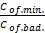 gdzie:C               ilość punktów, jakie otrzyma wybrana oferta i za kryterium: „cena”,C of. min         najniższa cena  oferty brutto spośród ofert niepodlegających odrzuceniu i   złożonych przez wykonawców, którzy nie podlegali wykluczeniu w danym etapie badania i oceny ofert,Cof. bad           cena brutto oferty badanej.17.5.Zamawiający udzieli zamówienia wykonawcy, którego oferta odpowiada wszystkim wymaganiom określonym w ustawie Pzp oraz w niniejszej SWZ i została oceniona jako najkorzystniejsza w oparciu o podane w ogłoszeniu o zamówieniu i SWZ kryteria wyboru.17.6.Zamawiający wybiera najkorzystniejszą ofertę w terminie związania ofertą określonym w dokumentach zamówienia. 17.7.Jeżeli termin związania ofertą upłynął przed wyborem najkorzystniejszej oferty, zamawiający wzywa wykonawcę, którego oferta otrzymała najwyższą ocenę, do wyrażenia, w wyznaczonym przez zamawiającego terminie, pisemnej zgody na wybór jego oferty.17.8.W przypadku braku zgody, o której mowa w pkt 17.7., zamawiający zwraca się o wyrażenie takiej zgody do kolejnego wykonawcy, którego oferta została najwyżej oceniona, chyba że zachodzą przesłanki do unieważnienia postępowania.18.Informacje  dotyczące  ofert  wariantowychZamawiający nie przewiduje składania ofert wariantowych. 19.Wymagania  dotyczące  wadiumZamawiający nie przewiduje wniesienia wadium.20.Informacje  dotyczące  przeprowadzenia  przez  wykonawcę  wizji  lokalnej  lub sprawdzenia przez niego dokumentów niezbędnych do realizacji zamówieniaZamawiający  nie przewiduje  możliwości złożenia oferty po  odbyciu  wizji  lokalnej  lub  sprawdzeniu  dokumentów niezbędnych do realizacji zamówienia.21.Informacje dotyczące walut obcych, w jakich mogą być prowadzone rozliczenia między zamawiającym a wykonawcą, jeżeli zamawiający przewiduje rozliczenia w walutach obcychZamawiający nie przewiduje rozliczenia w walutach obcych.Rozliczenia między Zamawiającym i Wykonawcą będą prowadzone wyłącznie w złotych polskich (PLN, zł).22.Informacje  dotyczące  zwrotu  kosztów  udziału  w postępowaniu,  jeżeli zamawiający przewiduje ich zwrotZamawiający nie przewiduje zwrotu wykonawcom kosztów udziału w postępowaniu.23.Informację o obowiązku osobistego wykonania przez wykonawcę kluczowych zadańZamawiający nie  zastrzega obowiązku osobistego wykonania przez Wykonawcę kluczowych zadań.24.Informację o przewidywanym wyborze najkorzystniejszej oferty z zastosowaniem  aukcji  elektronicznejZamawiający nie przewiduje aukcji elektronicznej.25.Wymóg lub możliwość złożenia ofert w postaci katalogów elektronicznych lub dołączenia katalogów elektronicznych do oferty Zamawiający nie wymaga złożenia ofert w postaci katalogów elektronicznych lub dołączenia katalogów elektronicznych.26.Informacje  dotyczące  zabezpieczenia  należytego  wykonania  umowyZamawiający nie przewiduje  zabezpieczenia należytego wykonania umowy.27.Zamówienia, o których mowa w art. 214 ust. 1 pkt 8)Zamawiający nie przewiduje udzielenia zamówień, o których mowa w art. 214 ust. 1 pkt 8) ustawy Pzp.28.Projektowane postanowienia umowy w sprawie zamówienia publicznego, które zostaną wprowadzone do treści tej umowy1.Wszystkie projektowane postanowienia, które zostaną wprowadzone do treści zawieranej umowy są zawarte w projektowanych postanowieniach  umowy  stanowiącym załącznik nr 2 do SWZ.2.Zamawiajacy wyraża zgodę na zawarcie  umowy drogą korespondencyjną.29.Informacje o formalnościach, jakie muszą zostać dopełnione po wyborze oferty w celu zawarcia umowy w sprawie zamówienia publicznego29.1.Niezwłocznie po wyborze najkorzystniejszej oferty zamawiający informuje równocześnie wykonawców, którzy złożyli oferty, o:29.1.1.wyborze najkorzystniejszej oferty, podając nazwę albo imię i nazwisko, siedzibę albo miejsce zamieszkania, jeżeli jest miejscem wykonywania działalności wykonawcy, którego ofertę wybrano, oraz nazwy albo imiona i nazwiska, siedziby albo miejsca zamieszkania, jeżeli są miejscami wykonywania działalności wykonawców, którzy złożyli   oferty,    a także punktację przyznaną ofertom w każdym kryterium oceny ofert i łączną punktację,29.1.2.wykonawcach, których oferty zostały odrzucone- podając uzasadnienie faktyczne i prawne.29..2.Zamawiający udostępnia niezwłocznie informacje, o których mowa w pkt 29.1.1., na stronie internetowej prowadzonego postępowania.29.3.Wykonawca przed podpisaniem umowy winien: 29.3.1.Przedstawić zamawiającemu dokument stwierdzający, iż osoba/osoby, które  będą podpisywały umowę posiadają prawo do reprezentowania Wykonawcy, o ile wcześniej takiego dokumentu nie złożył,29.3.2.Umowę regulującą współpracę – w przypadku złożenia oferty przez wykonawców wspólnie ubiegających się o zamówienie,29.3.3.Przesłać przy użyciu środków komunikacji elektronicznej dane niezbędne do przygotowania umowy na sprzedaż energii elektrycznej,29.3.4.Przekazać zamawiającemu informacje dotyczące osób podpisujących umowę oraz osób upoważnionych do kontaktów w ramach realizacji umowy.30.Pouczenie o środkach ochrony prawnej przysługujących wykonawcy30.1.Środki ochrony prawnej określone w dziale IX ustawy Pzp przysługują wykonawcy, oraz innemu podmiotowi, jeżeli ma lub miał interes w uzyskaniu zamówienia oraz poniósł lub może ponieść szkodę w wyniku naruszenia przez zamawiającego przepisów ustawy Pzp.30.2.Środki ochrony prawnej wobec ogłoszenia wszczynającego postępowanie o udzielenie zamówienia oraz dokumentów zamówienia przysługują również organizacjom wpisanym na listę, o której mowa w art. 469 pkt 15 ustawy Pzp, oraz Rzecznikowi Małych i Średnich Przedsiębiorców.30.3.Odwołanie wnosi się do Prezesa Izby.30.3.1.postaci elektronicznej albo kopię tego odwołania, jeżeli zostało ono wniesione w formie pisemnej, przed upływem terminu do wniesienia odwołania w taki sposób, aby mógł on zapoznać się z jego treścią przed upływem tego terminu,30.3.2.Domniemywa się, że zamawiający mógł zapoznać się z treścią odwołania przed upływem terminu do jego wniesienia, jeżeli przekazanie odpowiednio odwołania albo jego kopii nastąpiło przed upływem terminu do jego wniesienia przy użyciu środków komunikacji elektronicznej.30.4.Odwołanie przysługuje na:30.4.1.niezgodną z przepisami ustawy czynność zamawiającego, podjętą w postępowaniu o udzielenie zamówienia, o zawarcie umowy ramowej, dynamicznym systemie zakupów, systemie kwalifikowania wykonawców lub konkursie, w tym na projektowane postanowienie umowy,30.4.2.zaniechanie czynności w postępowaniu o udzielenie zamówienia, o zawarcie umowy ramowej, dynamicznym systemie zakupów, systemie kwalifikowania wykonawców lub konkursie, do której zamawiający był obowiązany na podstawie ustawy,30.4.23zaniechanie przeprowadzenia postępowania o udzielenie zamówienia lub zorganizowania konkursu na podstawie ustawy, mimo że zamawiający był do tego obowiązany.30.5.Odwołanie wnosi się w przypadku zamówień, których wartość jest mniejsza niż progi unijne, w terminie:30.5.1.   5 dni od dnia przekazania informacji o czynności zamawiającego stanowiącej podstawę jego wniesienia, jeżeli informacja została przekazana przy użyciu środków komunikacji elektronicznej,30.5.2.   10 dni od dnia przekazania informacji o czynności zamawiającego stanowiącej podstawę jego wniesienia, jeżeli informacja została przekazana w sposób inny niż określony w ppkt 30.5.1.30.6.Odwołanie wobec treści ogłoszenia wszczynającego postępowanie o udzielenie zamówienia lub wobec treści dokumentów zamówienia wnosi się w terminie:30.6.1.    5 dni od dnia zamieszczenia ogłoszenia w Biuletynie Zamówień Publicznych lub dokumentów zamówienia na stronie internetowej, w przypadku zamówień, których wartość jest mniejsza niż progi unijne.30.7.Odwołanie w przypadkach innych niż określone w pkt 30.6. wnosi się w terminie:30.7.1.    5 dni od dnia, w którym powzięto lub przy zachowaniu należytej staranności można było powziąć wiadomość  o okolicznościach stanowiących podstawę jego wniesienia, w przypadku zamówień, których wartość jest mniejsza niż progi unijne.30.8. wyborze najkorzystniejszej oferty odwołanie wnosi się nie później niż w terminie:30.8.1.  15 dni od dnia zamieszczenia w Biuletynie Zamówień Publicznych ogłoszenia o wyniku postępowania albo 30.8.2.   miesiąca od dnia zawarcia umowy, jeżeli zamawiający:           a) nie zamieścił w Biuletynie Zamówień Publicznych ogłoszenia o wyniku     postępowania.30.9.Odwołanie zawiera:30.9.1.imię i nazwisko albo nazwę, miejsce zamieszkania albo siedzibę, numer telefonu oraz adres poczty elektronicznej odwołującego oraz imię i nazwisko przedstawiciela (przedstawicieli),30.9.2.nazwę i siedzibę zamawiającego, numer telefonu oraz adres poczty elektronicznej zamawiającego,30.9.3.numer Powszechnego Elektronicznego Systemu Ewidencji Ludności (PESEL) lub NIP odwołującego będącego osobą fizyczną, jeżeli jest on obowiązany do jego posiadania albo posiada go nie mając takiego obowiązku,30.9.4.numer w Krajowym Rejestrze Sądowym, a w przypadku jego braku –numer winnym właściwym rejestrze, ewidencji lub NIP odwołującego niebędącego osobą fizyczną, który nie ma obowiązku wpisu we właściwym rejestrze lub ewidencji, jeżeli jest on obowiązany do jego posiadania,30.9.5.określenie przedmiotu zamówienia,30.9.6.wskazanie numeru ogłoszenia w przypadku zamieszczenia w Biuletynie Zamówień Publicznych,30.9.7.wskazanie czynności lub zaniechania czynności zamawiającego, której zarzuca się niezgodność z przepisami ustawy, 30.9.8.zwięzłe przedstawienie zarzutów,30.9.9.żądanie co do sposobu rozstrzygnięcia odwołania,30.9.10.wskazanie okoliczności faktycznych i prawnych uzasadniających wniesienie odwołania oraz dowodów na poparcie przytoczonych okoliczności,30.9.11.podpis odwołującego albo jego przedstawiciela lub przedstawicieli,30.9.12.wykaz załączników.30.10. Do odwołania dołącza się:30.10.1.dowód uiszczenia wpisu od odwołania w wymaganej wysokości,30.1.2. dowód przekazania odpowiednio odwołania albo jego kopii zamawiającemu,30.1.3. dokument potwierdzający umocowanie do reprezentowania odwołującego.30.10.4. wpis uiszcza się najpóźniej do dnia upływu terminu do wniesienia odwołania.30.11.Odwołanie wnosi się do Prezesa Izby w formie pisemnej w postaci papierowej albo w postaci elektronicznej, opatrzone odpowiednio własnoręcznym podpisem albo kwalifikowanym podpisem elektronicznym.30.12.Pełna treść środków ochrony prawnej zawarta jest w ustawie Pzp w Dziale IX.31.Klauzula informacyjna dotycząca przetwarzania danych osobowych31.1.Zgodnie z art. 13 ust. 1 i 2 rozporządzenia Parlamentu Europejskiego i Rady (UE) 2016/679 z dnia 27 kwietnia 2016 r. w sprawie ochrony osób fizycznych w związku z przetwarzaniem danych osobowych i w sprawie swobodnego przepływu takich danych oraz uchylenia dyrektywy 95/46/WE (ogólne rozporządzenie o ochronie danych) (Dz. Urz. UE L 119 z 04.05.2016, str. 1), dalej „RODO”, informuję, że: 31.1.1.Administratorem   Pani/Pana   danych   osobowych   jest:  Gmina  Poraj ul. Jasna 21, 42-360 Poraj31.1.2.W sprawie ochrony swoich danych osobowych może Pan/Pani kontaktować się z wyznaczonym przez Zamawiającego Inspektorem Ochrony Danych Osobowych:  iod@ugporaj.pl31.1.3.Pani/Pana dane osobowe przetwarzane będą na podstawie art. 6 ust. 1 lit. c RODO w celu związanym z postępowaniem o udzielenie zamówienia publicznego pn.: „Dostawa energii elektrycznej dla Gminy  Poraj  i jej jednostek na okres od 01.01.2022  do 31.12.2022.” prowadzonym w trybie podstawowym,31.1.4.Odbiorcami Pani/Pana danych osobowych będą osoby lub podmioty, którym udostępniona zostanie dokumentacja postępowania w oparciu ustawę Pzp,  31.1.5.Dane osobowe pozyskane w związku z prowadzeniem niniejszego postępowania o udzielenie zamówienia publicznego będą przechowywane, zgodnie z art. 78 ust. 1 PZP, przez okres 4 lat od dnia zakończenia postępowania o udzielenie zamówienia publicznego, a jeżeli czas trwania umowy przekracza 4 lata, okres przechowywania obejmuje cały czas trwania umowy w sprawie zamówienia publicznego,31.1.6.Niezależnie od postanowień ppkt 31.1.5. powyżej, w przypadku zawarcia umowy w sprawie zamówienia publicznego, dane osobowe będą przetwarzane do upływu okresu przedawnienia roszczeń wynikających z umowy w sprawie zamówienia publicznego,31.1.7Obowiązek  podania przez Panią/Pana danych osobowych bezpośrednio Pani/Pana dotyczących jest wymogiem ustawowym określonym w przepisach ustawy Pzp, związanym z udziałem w postępowaniu o udzielenie zamówienia publicznego; konsekwencje niepodania określonych danych wynikają z ustawy Pzp,31.1.8.W odniesieniu do Pani/Pana danych osobowych decyzje nie będą podejmowane w sposób zautomatyzowany, stosowanie do art. 22 RODO;31.1.9.Posiada Pani/Pan:a) na podstawie art. 15 RODO prawo dostępu do danych osobowych Pani/Pana dotyczących;b)  na podstawie art. 16 RODO prawo do sprostowania Pani/Pana danych osobowych **;c)  na podstawie art. 18 RODO prawo żądania od administratora ograniczenia przetwarzania danych osobowych z zastrzeżeniem przypadków, o których mowa w art. 18 ust. 2 RODO ***;  d)  prawo do wniesienia skargi do Prezesa Urzędu Ochrony Danych Osobowych, gdy uzna Pani/Pan, że przetwarzanie danych osobowych  Pani/Pana dotyczących narusza przepisy RODO;31.1.10.Nie przysługuje Pani/Panu:a) w związku z art. 17 ust. 3 lit. b, d lub e RODO prawo do usunięcia danych osobowych;b) prawo do przenoszenia danych osobowych, o którym mowa w art. 20 RODO;c) na podstawie art. 21 RODO prawo sprzeciwu, wobec przetwarzania danych osobowych, gdyż podstawą prawną przetwarzania Pani/Pana danych osobowych jest art. 6 ust. 1 lit. c RODO. 31.1.11 Dane osobowe mogą być przekazywane do organów publicznych i urzędów państwowych lub innych podmiotów upoważnionych na podstawie przepisów prawa lub wykonujących zadania realizowane w interesie publicznym lub w ramach sprawowania władzy publicznej, w szczególności do podmiotów prowadzących działalność kontrolną wobec Zamawiającego. Dane osobowe są przekazywane do podmiotów przetwarzających dane w imieniu administratora danych osobowych.*   Wyjaśnienie: informacja w tym zakresie jest wymagana, jeżeli w odniesieniu do danego administratora lub podmiotu przetwarzającego istnieje obowiązek wyznaczenia inspektora ochrony danych osobowych.**   Wyjaśnienie: skorzystanie z prawa do sprostowania nie może skutkować zmianą wyniku postępowania o udzielenie zamówienia publicznego ani zmianą postanowień umowy w zakresie niezgodnym z ustawą Pzp oraz nie może naruszać integralności protokołu oraz jego załączników.***  Wyjaśnienie: prawo do ograniczenia przetwarzania nie ma zastosowania w odniesieniu do przechowywania, w celu zapewnienia korzystania ze środków ochrony prawnej lub w celu ochrony praw innej osoby fizycznej lub prawnej, lub z uwagi na ważne względy interesu publicznego Unii Europejskiej lub państwa członkowskiego.W zakresie nieuregulowanym niniejszą SWZ zastosowanie mają przepisy ustawy Pzp oraz jej aktów wykonawczych, Kodeks cywilny, Prawo energetyczne  oraz pozostałe akty prawe mające zastosowanie do niniejszego postępowania. Załączniki do SWZ:1.Opis przedmiotu zamówienia.2.Projektowane postanowienia umowy.3.Formularz ofertowy 4.Oświadczenie wykonawcy o niepodleganiu wykluczeniu oraz spełnieniu warunków udziału w postępowaniu. 5.Oświadczenie o przynależności lub braku przynależności do tej samej grupy kapitałowej6.Oświadczenie wykonawców wspólnie ubiegających się o udzielenie zamówienia                                                                                                  Załącznik nr 1 do Umowy                                              Przedmiot zamówienia  Postanowienia umowy                                                                                                                                                                                            Załącznik nr 2 do SWZ                                         Umowa Nr. 272. …2021 Zawarta w dniu  ………………roku  pomiędzy Gminą Poraj,   ul. Jasna 21 ,42-360  Poraju Regon 151398528 , NIP-577-197-63-51 reprezentowaną przez  Katarzynę Kaźmierczak Wójta Gminy Poraj zwaną w dalszym tekście umowy  Zamawiającymprzy kontrasygnacie Pani  Anna Kukla– Skarbnika Gminy,  z jednej strony a…………………………………………..… z siedzibą w …………..., pod adresem: ……………………………, zarejestrowaną w rejestrze przedsiębiorców przez Sąd Rejonowy ………………………., … Wydział Gospodarczy KRS, pod nr ……………, posiadającym/-ą numer NIP …………., o kapitale zakładowym: ………….. (wpłacony w całości – dotyczy tylko Spółek Akcyjnych)reprezentowanym/-ą przez: ………………………….. - ………………………zwanym/-ą w dalszej części Umowy „Wykonawcą” lub „Sprzedawcą”łącznie zwanymi w dalszej treści Umowy „Stronami” a oddzielnie „Stroną”.wybranym/-ą w postępowaniu o udzielenie zamówienia publicznego, w trybie podstawowym na podstawie art. 275 ust. 1 ustawy z dnia 11 września 2019 r. Prawo zamówień publicznych, zwanej dalej „ustawą Pzp”, prowadzonego pod  nazwą: „Dostawa energii elektrycznej na potrzeby obiektów gminnych i oświetlenia ulicznego na terenie Gminy  Poraj                                                         § 1                                                Przedmiot Umowy1.Przedmiotem niniejszej Umowy jest określenie praw i obowiązków Stron związanych ze sprzedażą (przez Wykonawcę) i zakupem (przez Zamawiającego) energii elektrycznej na zasadach określonych niniejszą Umową w łącznej ilości zamówienia planowanego …..kWh do punktów poboru energii elektrycznej, zwanych dalej PPE, wymienionych w Załączniku nr 1 do Umowy. Wolumen został wyliczony na podstawie szacunkowego i prognozowanego zużycia.2.Umowa będzie realizowana zgodnie z postanowieniami:1)Koncesji Wykonawcy na obrót energią elektryczną nr …………. z późn. zm. z dn. ………... wydana przez Prezesa Urzędu Regulacji Energetyki,2)Generalnej umowy Dystrybucyjnej zawartej pomiędzy Wykonawcą, a Operatorem Systemu Dystrybucyjnego, zwanego dalej OSD.3.Sprzedaż energii elektrycznej odbywa się za pośrednictwem sieci dystrybucyjnej należącej do OSD wskazanego w wykazie punktów poboru energii elektrycznej (Załącznik nr 1 do Umowy), z którym Zamawiający będzie miał zawarte umowy o świadczenie usług dystrybucji energii elektrycznej najpóźniej w dniu rozpoczęcia sprzedaży energii elektrycznej.  4.Ilość energii w podziale na określone PPE wskazano w Załączniku nr 1 do niniejszej Umowy. Wykaz PPE ma jedynie charakter orientacyjny. Zamawiający zastrzega sobie prawo do dowolnych zmian ilości PPE, w zakresie łącznej ilości energii, o której mowa w ust. 1, przy uwzględnieniu ust. 5 oraz zmian grup taryfowych, przy uwzględnieniu zasad zmian grup taryfowych, o których mowa w ust. 6.5.W toku realizacji Umowy Zamawiający zastrzega sobie prawo do zmniejszenia lub zwiększenia łącznej ilości zakupionej energii w zakresie:  zwiększenia do 10%, zmniejszenia do 20%, względem zużycia energii elektrycznej wskazanej w ust. 1 niniejszego paragrafu. Zaistnienie okoliczności, o której mowa powyżej, spowoduje odpowiednio zmniejszenie lub zwiększenie wynagrodzenia należnego Wykonawcy z tytułu niniejszej Umowy. Zwiększenie lub zmniejszenie ilości energii elektrycznej nie stanowi podstawy do jakichkolwiek roszczeń ze strony Wykonawcy. Zakres i zasady dokonania zmian:1)zmniejszenie ilości energii elektrycznej wynikające ze zużycia energii wg bieżących odczytów z licznika, które będzie różne od ilości energii elektrycznej wskazanej w ust. 1 powyżej, odbywa się automatycznie,  na podstawie bieżącego zużycia energii elektrycznej na wystawianych fakturach, 2)zwiększenie ilości energii elektrycznej wynikające ze zużycia energii wg bieżących odczytów z licznika, które będzie różne od ilości energii elektrycznej wskazanej w ust. 1 powyżej, odbywa się automatycznie,  na podstawie bieżącego zużycia energii elektrycznej na wystawianych fakturach, 3)zwiększenie/zmniejszenie (dodanie/odjęcie) ilości PPE–wymaga złożenia przez Zamawiającego jednostronnego oświadczenia woli. Zmiana ilości PPE wynikać może w szczególności z likwidacji PPE, powstania/nabycia nowego PPE, zmiany właściwości technicznych PPE, podwójnego fakturowania w szczególności w przypadku świadczenia usługi sprzedaży energii elektrycznej na danym PPE przez innego sprzedawcę, zmiany stanu prawnego lub technicznego PPE, zmiany w zakresie nabywcy, odbiorcy, płatnika w szczególności przeniesienia praw i obowiązków związanych z obiektem, przy którym znajduje się dane PPE, zaistnienia przeszkód prawnych i formalnych uniemożliwiających przeprowadzenie procedury zmiany sprzedawcy lub włączenia punktu poboru przez Zamawiającego.6.Zamawiający ma prawo, w okresie obowiązywania Umowy do zmiany grup taryfowych lub mocy umownej dla poszczególnych PPE określonych w Załączniku nr 1 do Umowy, po uprzednim uzgodnieniu warunków technicznych dokonania tych zmian z OSD. Zmiany w Umowie następować będą na pisemne zgłoszenie Zamawiającego do Wykonawcy począwszy od dnia dokonania zmiany przez OSD. Powyższe zmiany będą przeprowadzone na zasadach określonych w taryfie OSD odpowiedniego dla Zamawiającego i będą dotyczyły w szczególności zapewnienia danemu obiektowi poprawnego funkcjonowania (zgodne z jego przeznaczeniem) i/lub obniżenia kosztów na usłudze dystrybucji.7.Wykonawca zobowiązuje się nie dochodzić wobec Zamawiającego roszczeń z jakiegokolwiek tytułu w przypadku zaistnienia sytuacji określonych w ust. 4-6 niniejszego paragrafu, w szczególności roszczeń finansowych (w przypadku zwiększenia ilości energii elektrycznej, nowo dodanych PPE oraz dla PPE ze zmienionymi grupami taryfowymi przy czym cena za 1 kWh energii elektrycznej nie ulegnie zmianie i będzie równa cenie jednostkowej z postępowania o udzielenie zamówienia publicznego, określonej w § 6 ust. 1 Umowy), za wyjątkiem wynagrodzenia za energię elektryczną rzeczywiście pobraną.   8.Sprzedawca w okresie trwania Umowy jest zobowiązany do świadczenia sprzedaży energii elektrycznej dla istniejących punktów Zamawiającego i dla nowych punktów, które Zamawiający będzie przyłączał do sieci OSD, bez wymagania sporządzania formy pisemnego aneksu do Umowy.9.Wykonawca dla nowych punktów poboru energii elektrycznej wykonuje zgłoszenie Umowy sprzedaży energii elektrycznej na Platformie Wymiany Informacji dla tego punktu, po otrzymaniu od Zamawiającego numeru umowy o świadczenie usług dystrybucji energii elektrycznej lub obrazu umowy  którą Zamawiający otrzymał od OSD do podpisu lub innego dokumentu umożliwiającego zgłoszenie nowego PPE. Zmiany opisane w niniejszym ustępie nie wymagają sporządzenia aneksu do Umowy.                                                                      § 2                                                              Oświadczenia Stron1.Wykonawca oświadcza, że posiada i będzie posiadał przez cały okres obowiązywania niniejszej Umowy wszelkie wymagane prawem uprawnienia, w szczególności koncesję na obrót energią elektryczną, generalną umowę dystrybucyjną z OSD właściwym terytorialnie dla Zamawiającego, zezwolenia i decyzje, a także inne niezbędne do właściwego wykonania niniejszej Umowy dokumenty. W przypadku, gdy w trakcie obowiązywania niniejszej Umowy Wykonawcy upływałby termin ważności któregokolwiek z wyżej wskazanych dokumentów, Wykonawca zobowiązany jest w terminie 10 dni  od dnia wysłania w formie elektronicznej żądania Zamawiającego dostarczyć Zamawiającemu aktualny dokument lub oświadczenie o przedłużeniu ważności tego dokumentu na okres obowiązywania niniejszej Umowy.2.Wykonawca zobowiązuje się do wykonania przedmiotu Umowy z najwyższą starannością oraz zgodnie z obowiązującymi w tym zakresie przepisami prawa, a w szczególności przepisami ustawy z dnia 10 kwietnia 1997 r. Prawo energetyczne, dalej jako „ustawa Prawo energetyczne”) wraz z aktami wykonawczymi, które znajdują zastosowanie do niniejszej Umowy.3.W ramach niniejszej Umowy Wykonawca zobowiązuje się również do pełnienia funkcji podmiotu odpowiedzialnego za bilansowanie handlowe energii elektrycznej sprzedanej Zamawiającemu w ramach niniejszej Umowy.4.Wykonawca oświadcza, że koszty wynikające z dokonania bilansowania, o którym mowa w ust. 3 powyżej, uwzględnione są w cenie energii elektrycznej określonej w ofercie Wykonawcy. 5.Zamawiający oświadcza, że:jest odbiorcą końcowym w rozumieniu ustawy Prawo energetyczne  ,zakupiona energia zostanie w całości wykorzystana na użytek własny Zamawiającego.                                                                      § 3                                                   Termin obowiązywania Umowy1.Zamówienie będzie realizowane w okresie od ………..  do …….  z zastrzeżeniem zapisów w ust. 2-5.2.Umowa ulegnie rozwiązaniu w sytuacji gdy  wartość  łącznego  wynagrodzenia  Wykonawcy  osiągnie kwotę wskazaną w   § 6 ust. 1 niniejszej Umowy, z zastrzeżeniem zapisu art. 455 ust. 2 ustawy Pzp. 3.Umowa obowiązuje od dnia jej zawarcia, jednakże sprzedaż energii elektrycznej będzie realizowana nie wcześniej niż od dnia wskazanego w Załączniku nr 1 do Umowy dla każdego PPE oddzielnie oraz po rozwiązaniu obecnie obowiązujących umów, zawarciu umów dystrybucyjnych, przyjęciu Umowy do realizacji przez OSD i po pozytywnie przeprowadzonej procedurze zmiany sprzedawcy oraz od daty montażu licznika przez OSD w przypadku nowych PPE, po zgłoszeniu przez Sprzedawcę na platformie PWI, sprzedaży energii elektrycznej dla nowego punktu do przyłączenia do sieci OSD.4.Termin rozpoczęcia sprzedaży energii elektrycznej do poszczególnych PPE może także ulec zmianie, jeżeli zmiana ta wynika z okoliczności niezależnych od Stron, w szczególności z przedłużającej się procedury zmiany sprzedawcy, przedłużającego się procesu rozwiązania dotychczasowych umów sprzedaży/kompleksowych, o czas trwania przeszkody. Zmiana następuje automatycznie, nie wymaga złożenia oświadczenia woli przez Zamawiającego, przy czym pozostaje to bez wpływu na czas obowiązywania Umowy, wskazany w ust. 1 powyżej. 5.Umowa obowiązuje do dnia ……. , z zastrzeżeniem że Umowa wygasa:1)z pierwszym dniem, w którym została wstrzymana przez OSD realizacja generalnej umowy dystrybucyjnej (dalej zwanej „GUD”) Wykonawcy z uwagi na brak podmiotu odpowiedzialnego za bilansowanie handlowe Sprzedawcy, 2)z pierwszym dniem rozpoczęcia świadczenia sprzedaży rezerwowej w sytuacji, gdy Wykonawca przed datą zakończenia realizacji Umowy tj. przed dniem …… r. utraci uprawnienia, koncesję, GUD lub zezwolenia niezbędne do wykonania Przedmiotu Umowy, 3)z pierwszym dniem rozpoczęcia świadczenia sprzedaży rezerwowej w przypadku, gdy Wykonawca z innych przyczyn, niż określone w pkt 1-2, zaprzestał świadczenia sprzedaży energii elektrycznej.6.W przypadku wystąpienia sytuacji, o której mowa w ust. 5 pkt 1-3 oraz w przypadku wypowiedzenia Umowy lub odstąpienia od Umowy, Zamawiający przeprowadzi kolejną procedurę wyboru sprzedawcy energii elektrycznej.                                                                    § 4                                                           Obowiązki stron1.Do obowiązków Zamawiającego należy:1)pobieranie energii elektrycznej zgodnie z obowiązującymi przepisami i warunkami Umowy,2)terminowe regulowanie należnych Wykonawcy należności za zakupioną energię elektryczną,3)zawarcie, w stosownym dla realizacji Przedmiotu Umowy czasie, umów na świadczenie usług dystrybucji oraz zapewnienie ich utrzymania w mocy przez okres trwania Umowy za wyjątkiem zapisów ujętych w § 1. W przypadku rozwiązania Umowy na świadczenie usług dystrybucji zawartej pomiędzy Zamawiającym, a OSD lub zamiaru jej rozwiązania Zamawiający zobowiązuje się niezwłocznie powiadomić o tym Wykonawcę,4)przekazywania Wykonawcy istotnych informacji dotyczących realizacji Umowy, w szczególności o zmianach w umowach o świadczenie usług dystrybucji mających wpływ na realizację Umowy,5)terminowe przekazanie Wykonawcy wszelkich niezbędnych dokumentów i informacji do skutecznego przeprowadzenia procesu zmiany sprzedawcy.2.Do obowiązków Wykonawcy należy:1)sprzedaż energii elektrycznej zgodnie z obowiązującymi przepisami prawa i warunkami Umowy,2)udostępnienie nieodpłatnie informacji o danych pomiarowo-rozliczeniowych energii elektrycznej pobranej przez Zamawiającego dla poszczególnych PPE otrzymanych od OSD,3)pełnienie funkcji podmiotu odpowiedzialnego za bilansowanie handlowe w zakresie sprzedaży energii elektrycznej w ramach Umowy. Koszty wynikające z dokonania bilansowania uwzględnione są w cenie energii elektrycznej w ofercie Wykonawcy. Tym samym Wykonawca oświadcza, że zwalnia Zamawiającego z wszelkich kosztów i obowiązków związanych z bilansowaniem handlowym,4)zapewnienie standardów jakościowych obsługi Zamawiającego, o których mowa w § 5 Umowy,5)przyjmowanie od Zamawiającego i rozpatrywanie zgłoszeń i reklamacji dotyczących rozliczeń sprzedawanej energii elektrycznej na zasadach określonych w § 6  Umowy,6)terminowe i poprawne złożenie do OSD „Zgłoszenia umowy sprzedaży energii elektrycznej” tzw. ZUSEE, w imieniu własnym i Zamawiającego, umożliwiającego rozpoczęcie sprzedaży energii elektrycznej do PPE w terminach określonych w Załączniku nr 1 do Umowy, dla nowych PPE zgłoszenie sprzedaży energii elektrycznej po otrzymaniu od Zamawiającego numeru umowy o świadczenie usług dystrybucji energii elektrycznej lub obrazu umowy, którą Zamawiający otrzymał od OSD do podpisu lub innego dokumentu umożliwianego zgłoszenie,7)poinformowanie Zamawiającego, w terminie nie dłuższym niż 5 (pięć) dni roboczych, od daty złożenia wniosku przez Zamawiającego, o złożeniu ZUSEE do OSD poprzez przesłanie zestawienia w formie elektronicznej do osób wskazanych w § 10 oraz na adres:  sekretariat@ugporsaj.pl wykazu PPE, dla których zostały złożone ZUSEE, oraz ich weryfikacji tj. faktycznej daty rozpoczęcia sprzedaży z potwierdzeniem pozytywnej weryfikacji i/lub powodach negatywnej weryfikacji, 8)zawarcia Umowy o Świadczenie Usług Dystrybucji, w tym przez złożenie OSD wyłącznie wymaganego oświadczenia według wzoru skutkującego zawarciem takiej umowy pomiędzy mocodawcą (Zamawiającym) i OSD, w sposób gwarantujący zapewnienie ciągłości dostaw energii elektrycznej dla wszystkich PPE zawartych w Załączniku nr 1 do Umowy oraz dla nowych PPE, na podstawie pełnomocnictwa stanowiącego Załącznik nr 2 do Umowy,9)reprezentowanie Zamawiającego przed OSD w procesie zmiany sprzedawcy. Wykonawca zobowiązuje się niezwłocznie po zawarciu Umowy, w terminie umożliwiającym rozpoczęcie dostaw zgodnie z terminami przewidzianymi w § 3 ust. 1 do dokonania wszelkich czynności i uzgodnień z OSD niezbędnych do pozytywnego przeprowadzenia procedury zmiany sprzedawcy. W przypadku zaistnienia okoliczności uniemożliwiających lub opóźniających zmianę sprzedawcy, Wykonawca niezwłocznie (w terminie 3 dni roboczych) poinformuje o tym fakcie Zamawiającego w formie pisemnej lub elektronicznej z podaniem przyczyny,10)złożenia oświadczenia o wypowiedzeniu dotychczas obowiązującej umowy kompleksowej (sprzedaż energii elektrycznej i świadczenie usług dystrybucji), umowy sprzedażowej, umowy dystrybucyjnej lub złożenia oświadczenia o rozwiązaniu umowy kompleksowej (sprzedaż energii elektrycznej i świadczenie usług dystrybucji), umowy sprzedażowej, umowy dystrybucyjnej w trybie zgodnego porozumienia stron dla PPE zawartych w Załączniku nr 1 do Umowy oraz nowych PPE, zgodnie z harmonogramem wypowiadania umów zawartym w Załączniku nr 1 do Umowy,11) Wykonawca zobowiązany jest poinformować Zamawiającego o tym, że nie może wykonywać czynności sprzedaży energii elektrycznej wynikających z Umowy, niezależnie od przyczyny, za wyjątkiem sytuacji, za które odpowiada OSD, poprzez przesłanie informacji w formie elektronicznej wiadomości do osób wskazanych w § 10 i na adres: sekretariat@ugporaj.pl  w terminie 72 godzin (dni robocze) od dnia zaistnienia tych okoliczności, 3.Strony zobowiązują się do:1)zapewnienia wzajemnego dostępu do danych związanych z przedmiotem Umowy, oraz wglądu do materiałów stanowiących podstawę do rozliczeń za dostarczoną energię,2)niezwłocznego wzajemnego informowania się o zauważonych innych okolicznościach mających wpływ na rozliczenia za energię.4.Strony zobowiązują się do aktualizowania wszelkich danych formalnych zawartych w Umowie, mających wpływ na jej realizację, w formie pisemnej pod rygorem nieważności za wyjątkiem § 1 ust. 8-9 i aktualizacji dotyczących danych w Załączniku nr 1 do Umowy.                                                                             § 5                                                              Standardy jakości obsługi1.Wykonawca zobowiązuje się zapewnić Zamawiającemu standardy jakościowe obsługi, w tym sprzedaży w zakresie realizacji przedmiotu Umowy zgodnie z obowiązującymi przepisami ustawy Prawo energetyczne oraz zgodnie z obowiązującymi przepisami wykonawczymi wydanymi na podstawie tej ustawy w zakresie zachowania standardów jakościowych obsługi.2..W przypadku niedotrzymania standardów jakościowych obsługi, w tym sprzedaży w zakresie przedmiotu Umowy Wykonawca zobowiązany jest do udzielania Zamawiającemu bonifikat na zasadach i w wysokościach określonych ustawą Prawo energetyczne oraz zgodnie z obowiązującymi przepisami wykonawczymi wydanymi na podstawie tej ustawy tj. między innymi Rozporządzeniu Ministra Energii z dnia 6 marca 2019 r. w sprawie szczegółowych zasad kształtowania i kalkulacji taryf oraz rozliczeń w obrocie energią elektryczną lub w każdym później wydanym akcie prawnym określającym te stawki i w każdym innym akcie prawnym dotyczącym standardów jakościowych obsługi, obowiązującym w chwili zaistnienia przywołanej okoliczności.                                                                          § 6                                                   Wynagrodzenie i zasady rozliczeń1.Strony zgodnie postanawiają, że przewidywane wynagrodzenie całkowite Wykonawcy z tytułu przedmiotowej Umowy ustalone w oparciu o pobór energii elektrycznej dla wszystkich PPE opisanych w Załączniku nr 1 do Umowy z uwzględnieniem zwiększenia do 20% oraz cen jednostkowych energii elektrycznej obliczone wg wzoru poniżej wyniesie:Słownie: .............................................................................................................................2.Wynagrodzenie Wykonawcy ma charakter orientacyjny (szacunkowy). Wynagrodzenie, które będzie przysługiwało Wykonawcy określone zostanie na podstawie faktycznej ilości poboru energii oraz ceny jednostkowej zaoferowanej przez Wykonawcę z zastrzeżeniem zmian opisanych w  § 1 ust. 5-6.3.Wynagrodzenie, o którym mowa w ust. 1, zostało skalkulowane przez Wykonawcę w oparciu o cenę jednostkową energii elektrycznej wynikającą ze złożonej przez Wykonawcę oferty w wysokości złotych netto podanej w Tabeli w ust. 1.4.Wykonawca oświadcza, że cenę jednostkową netto 1 kWh energii elektrycznej skalkulował uwzględniając wszelkie koszty i ryzyko związane z realizacją Umowy sprzedaży i zapewnia stałość ceny jednostkowej netto 1 kWh energii elektrycznej przez cały okres obowiązywania Umowy, z uwzględnieniem zapisów w § 1 ust. 5-6 Umowy, z wyjątkiem sytuacji, w której dokonana zostanie ustawowo zmiana stawki podatku akcyzowego z zastrzeżeniem § 8 ust 1 pkt 1.5.Jeżeli w trakcie trwania Umowy stawka podatku VAT ulegnie zmianie, strony zgodnie postanawiają, że do kwoty netto, o której mowa w ust. 1 w Tabeli, kolumnie o nazwie „Cena oferty netto w zł” , zostanie doliczony podatek VAT wg obowiązującej stawki. 6.Podstawę do rozliczeń finansowych za łączną ilość energii sprzedanej Zamawiającemu na mocy Umowy stanowić będzie iloczyn ceny jednostkowej, o której mowa w ust. 1, oraz ilość faktycznie zużytej energii w danym okresie rozliczeniowym, w PPE określonych w Załączniku nr 1 do Umowy, zliczanej na podstawie odczytów wskazań urządzeń pomiarowych zainstalowanych w  układach pomiarowo – rozliczeniowych dokonywanych i dostarczanych Wykonawcy przez OSD przy uwzględnieniu postanowień § 1 ust. 5-6 Umowy. W przypadku nieotrzymania danych pomiarowych przez Wykonawcę od OSD, Zamawiający dopuszcza przekazanie Wykonawcy informacji na temat zużycia energii elektrycznej, na podstawie otrzymanych od OSD faktur za usługę dystrybucji energii elektrycznej w danym okresie rozliczeniowym do PPE Zamawiającego w celu wystawienia faktury rozliczeniowej. Jeżeli dane pomiarowe otrzymane przez Wykonawcę od OSD okażą się niepoprawne (zaburzone), wówczas Wykonawca zobowiązany jest wystąpić do OSD w celu otrzymania poprawnych danych pomiarowych.7.Okres rozliczeniowy oraz zużycie energii elektrycznej na fakturach wystawionych przez Wykonawcę przy rozliczeniach z Zamawiającym za pobraną energię elektryczną winien być zgodny z okresem rozliczeniowym oraz zużyciem energii przekazywanym  Wykonawcy przez  OSD.8.Faktury  winny być wystawiane zgodnie z danymi Nabywcy i Odbiorcami zawartymi w Załączniku nr 1 do Umowy.  W przypadku Odbiorcy innego niż Nabywca faktury muszą być dostarczane na adres korespondencyjny Odbiorcy. 9.Wymagane jest  wystawianie faktur dla  poszczególnych Odbiorców i PPE.  10.Za wykonanie sprzedaży energii elektrycznej Wykonawca będzie wystawiać faktury  za dany okres rozliczeniowy w terminie do 10 dni od daty otrzymania danych pomiarowych od OSD.  W przypadku nieotrzymania przez Wykonawcę od OSD danych pomiarowych do 15 dnia od daty zakończenia danego okresu rozliczeniowego lub otrzymane dane okażą się niepoprawne, Wykonawca w terminie do 5 dni wystąpi do OSD w sprawie otrzymania danych pomiarowych, powiadamiając o tym Zamawiającego.11.W przypadku przedłużającego się terminu otrzymania faktury za sprzedaż energii elektrycznej od Wykonawcy, Zamawiający może zwrócić się do Wykonawcy o przedstawienie dowodów udzielonej odpowiedzi otrzymanej od OSD oraz dowodów wystąpienia do OSD.Podstawą do wystawienia faktury   mogą być również dane przekazane Wykonawcy przez Zamawiającego na temat zużycia energii elektrycznej na podstawie otrzymanych od OSD faktur za usługę dystrybucji energii elektrycznej w danym okresie rozliczeniowym do PPE Zamawiającego.12.Faktura  winna zawierać szczegółowe rozliczenie dla każdego PPE, w szczególności  zużycie za pobraną energię elektryczną za dany okres rozliczeniowy, wskazanie okresu rozliczeniowego, nazwę, adres obiektu, numer PPE i należności dla każdego z punktów z osobna.1.Wynagrodzenie płatne będzie przez Zamawiającego w terminie do 30 dni od dnia wystawienia przez Wykonawcę prawidłowej pod względem formalnym i merytorycznym faktury  na rachunek bankowy (w tym rachunek techniczny) Wykonawcy wskazany w wykazie, o którym mowa w art. 96b ustawy z dnia 11 marca 2004 r. o podatku od  towarów i usług tzw. „Białej Liście Podatników VAT”, pod rygorem odmowy zapłaty. Wykonawcy nie będą przysługiwały odsetki od nieterminowej zapłaty należności w przypadku zwrotu przez bank środków z tytułu nieposiadania rachunku VAT lub trudności z weryfikacją na Białej Liście Podatników VAT.2.Prawidłowo wystawiona przez Wykonawcę faktura  winna dotrzeć do Zamawiającego najpóźniej na 21 dni przed terminem płatności. W razie niezachowania tego terminu, termin płatności wskazany na fakturze VAT ulegnie przesunięciu o liczbę dni opóźnienia, o czym Zamawiający powiadomi Wykonawcę. Za dzień zapłaty uważa się datę wpływu środków pieniężnych na rachunek bankowy Wykonawcy.3.W przypadku stwierdzenia błędów w pomiarze lub odczycie wskazań układu pomiarowo-rozliczeniowego PPE Zamawiającego, które spowodowały zaniżenie lub zawyżenie należności za pobraną energię elektryczną lub w przypadku, gdy OSD dokona korekty danych pomiarowych przekazanych Wykonawcy za dany okres rozliczeniowy lub korekty faktur dla Zamawiającego, na podstawie, których Wykonawca wystawi faktury Zamawiającemu, Wykonawca dokonuje korekty uprzednio wystawionych faktur VAT Zamawiającemu według poniższych zasad:1)korekta faktur w wyniku stwierdzenia nieprawidłowości, o których mowa w niniejszym paragrafie, obejmuje cały okres rozliczeniowy lub okres, w którym występowały stwierdzone nieprawidłowości lub błędy,2)podstawą rozliczenia przy korekcie faktur, o których mowa w pkt 1 jest wielkość błędu wskazań układu pomiarowo – rozliczeniowego, zgodnie ze skorygowanymi danymi przekazanymi Wykonawcy przez OSD lub Zamawiającego,3)nadpłata wynikająca z korekty rozliczeń podlega potrąceniu (rozliczeniu) z kolejnych należności bez informowania o tym Wykonawcy lub  zwrotowi na wniosek Zamawiającego, na rachunek bankowy wskazany przez Zamawiającego w terminie 14 dni od daty wpływu tego wniosku do siedziby Wykonawcy,4)niedopłata wynikająca z korekty rozliczeń będzie płatna przez Zamawiającego w terminie do 30 dni od daty wystawienia prawidłowej faktury korygującej Zamawiającemu przez Wykonawcę, pod warunkiem, że faktura korygująca wpłynie do Zamawiającego nie później niż 21 dni przed upływem terminu płatności. W przypadku opóźnień w dostarczaniu do Zamawiającego wystawionej faktury korygującej, termin płatności ulegnie przesunięciu o liczbę dni opóźnienia.4.Wykonawca może przesłać ustrukturyzowaną fakturę elektroniczną za pośrednictwem Platformy Elektronicznego Fakturowania www.efaktura.gov.pl (dalej jako: „PEF“) zgodnie z ustawą z dnia 9 listopada 2018 r. o elektronicznym fakturowaniu w zamówieniach publicznych, koncesjach na roboty budowlane lub usługi oraz partnerstwie publiczno-prywatnym (dalej jako: „ustawa o fakturowaniu“).5.Wystawiona przez Wykonawcę ustrukturyzowana faktura elektroniczna winna zawierać elementy, o których  mowa w art. 6 ustawy o fakturowaniu, a nadto faktura ta, lub załącznik do niej musi zawierać numer Umowy i zamówienia, których dotyczy. Ustrukturyzowaną fakturę elektroniczną należy wysyłać na adres Zamawiającego na Platformie Elektronicznego Fakturowania. 6.Za chwilę doręczenia ustrukturyzowanej faktury elektronicznej uznawać się będzie chwilę wprowadzenia prawidłowo wystawionej faktury, zawierającej wszystkie elementy, o których mowa w ust. 17 powyżej, do konta Zamawiającego na PEF, w sposób umożliwiający Zamawiającemu zapoznanie się z jej treścią.7. stosować model podzielonej płatności. 8..W przypadku grup taryfowych BXX Zamawiający dopuszcza możliwość rozliczenia energii elektrycznej w MWh. W takiej sytuacji zostanie prawidłowo przeliczony wolumen oraz cena jednostkowa z kWh na MWh. 		                                                § 7                                  Kary umowne, odpowiedzialność odszkodowawcza1.Wykonawca jest zobowiązany do zapłaty Zamawiającemu kary umownej:1)za odstąpienie przez Zamawiającego od Umowy lub wypowiedzenie Umowy z przyczyn leżących po stronie Wykonawcy lub za wygaśnięcie Umowy w sytuacji opisanej w § 3 ust. 5 Umowy, w wysokości 10% wynagrodzenia brutto bez zwiększenia o 20%, o którym mowa w § 6 ust. 1 Umowy,2)w przypadku, gdy z przyczyn leżących po stronie Wykonawcy, Wykonawca nie przeprowadzi w terminie procedury zmiany sprzedawcy, lub zaprzestanie sprzedaży energii elektrycznej  w  przypadkach opisanych  w § 3  ust. 5 Umowy, co spowoduje fakturowanie Zamawiającego po cenie rezerwowej bądź innej cenie niezgodnej (wyższej) z ceną jednostkową wynikającą z niniejszej Umowy, w wysokości różnicy pomiędzy cenami jednostkowymi za energię elektryczną od tzw. sprzedawcy rezerwowego lub innego sprzedawcy, a cenami jakie wynikają z niniejszej Umowy pomnożoną przez ilość energii elektrycznej w tym okresie. Zapis dotyczy  całego okresu realizacji niniejszej umowy sprzedaży energii elektrycznej  przez tzw. sprzedawcę rezerwowego lub innego sprzedawcę, z tym, że nie dłużej niż do dnia wskazanego w § 3 ust. 5 lub do dnia podpisania nowej umowy z wyłonionym w postępowaniu sprzedawcą energii lub skutecznego przeprowadzenia procesu zmiany sprzedawcy.  3)w przypadku gdy Wykonawca nie powiadomi Zamawiającego w trybie i w terminie określonym w § 4 ust. 2 pkt 12 Umowy o braku możliwości wykonywania czynności sprzedaży energii elektrycznej wynikających z Umowy, niezależnie od przyczyny, w wysokości 0,01% wynagrodzenia brutto bez zwiększenia o 20%, o którym mowa w § 6 ust. 1 Umowy, za każdą rozpoczętą godzinę po upływie 72 godzin (dni robocze) od dnia zaistnienia tych okoliczności, 2.W razie zaistnienia przesłanek do naliczenia kary umownej, kara zostanie zapłacona w terminie 14 dni od daty dostarczenia żądania zapłaty (wezwania do zapłaty) wraz z notą obciążeniową.3.W przypadku niedotrzymania terminu określonego w ust. 2, kary określone w Umowie będą przez Zamawiającego potrącone w szczególności z wynagrodzenia Wykonawcy wynikającego z niniejszej Umowy, gdy zajdą okoliczności przewidziane w ust. 1-2 powyżej, na co Wykonawca wyraża nieodwołalnie zgodę, z zastrzeżeniem postanowień art. 15 r¹ ustawy z dnia 2 marca 2020 r. o szczególnych rozwiązaniach związanych z zapobieganiem, przeciwdziałaniem i zwalczaniem COVID-19, innych chorób zakaźnych oraz wywołanych nimi sytuacji kryzysowych.4.Kary umowne podlegają sumowaniu, jednak nie mogą przekroczyć 40%  wynagrodzenia brutto bez zwiększenia o 20 %, o którym mowa w § 6 ust. 1 Umowy, przy czym w przypadku, gdy suma kar umownych przekroczy 20% wynagrodzenia brutto bez zwiększenia o 20 %, o którym mowa w § 6 ust. 1 Umowy, Zamawiający zastrzega sobie prawo do odstąpienia od Umowy. 5.Strony zastrzegają sobie prawo do dochodzenia odszkodowania uzupełniającego przewyższającego zastrzeżone kary umowne do pełnej faktycznie poniesionej szkody, w tym utraconych korzyści, przy czym za szkodę powstałą po stronie Zamawiającego uważa się w szczególności różnicę w poniesionych przez Zamawiającego kosztach zakupu energii elektrycznej  od nowego sprzedawcy energii wyłonionego w nowej procedurze (postępowanie o udzielenie zamówienia publicznego), w stosunku do kosztów, jakie powinny były zostać poniesione przez Zamawiającego na podstawie niniejszej Umowy, gdyby Wykonawca prawidłowo wykonał/realizował Umowę. Dotyczy to całego okresu realizacji sprzedaży energii elektrycznej  przez innego sprzedawcę wyłonionego w nowym postępowaniu o udzielenie zamówienia publicznego, z tym, że nie dłużej niż do dnia wskazanego w § 3 ust. 5.6.Odstąpienie od umowy nie zwalnia z obowiązku zapłaty kary umownej.                                                                  § 8                                                          Zmiany w Umowie1.Zgodnie z treścią art. 455 ust. 1 pkt 1 ustawy Pzp Zamawiający dopuszcza wprowadzenie zmian postanowień Umowy w stosunku do treści oferty, w zakresie:1)zmiany ceny jednostkowej energii elektrycznej netto za 1 kWh wyłącznie w przypadku ustawowej zmiany opodatkowania energii elektrycznej podatkiem akcyzowym, o kwotę wynikającą ze zmiany tej stawki,zmiany ceny jednostkowej za 1 kWh brutto wynikającej z ustawowej zmiany stawki podatku VAT, o kwotę wynikającą ze zmiany tej stawki, 3)zaistnienia okoliczności (technicznych, gospodarczych, prawnych itp.), których nie można było przewidzieć w chwili zawarcia Umowy - zmiany te mogą spowodować zmianę ilości punktów PPE,  grupy taryfowej lub wartości zawartej Umowy,4)zmian spowodowanych siłą wyższą uniemożliwiających wykonanie przedmiotu Umowy, przy czym przez siłę wyższą Strony rozumieją zdarzenie o charakterze przypadkowym lub naturalnym, ale zawsze o charakterze zewnętrznym w stosunku do człowieka, zdarzenie niemożliwe (lub prawie niemożliwe) do przewidzenia, zdarzenie, którego skutkom nie można zapobiec, w szczególności działania sił przyrody (np. powodzie, trzęsienia ziemi, huragany), zaburzenia życia zbiorowego (działania wojenne, zamieszki wewnętrzne, strajk, epidemie), akty władzy państwowej (akty władzy ustawodawczej lub administracyjnej, które  czynią niemożliwym wykonanie danego zobowiązania) – zmiany te mogą spowodować zmianę ilości punktów PPE,  grupy taryfowej lub wartości zawartej Umowy,5)zmiany sposobu  wykonania Przedmiotu Umowy w przypadku zmiany regulacji prawnych odnoszących się do praw i obowiązków Stron Umowy, wprowadzonych po zawarciu Umowy, wywołujących  niezbędną potrzebę zmiany sposobu realizacji Umowy, w tym regulacji prawnych, na podstawie ustawy z dnia 2 marca 2020 r. o szczególnych rozwiązaniach związanych z zapobieganiem, przeciwdziałaniem i zwalczaniem COVID-19, innych chorób zakaźnych oraz wywołanych nimi sytuacji kryzysowych - zmiany te mogą spowodować zmianę ilości punktów PPE,  grupy taryfowej lub wartości zawartej Umowy.2.Zgodnie z art. 436 pkt 4 lit. b ustawy Pzp Zamawiający dopuszcza wprowadzenie zmian w Umowie dotyczących wynagrodzenia należnego Wykonawcy w przypadku zmiany: 1)wysokości minimalnego wynagrodzenia za pracę albo wysokości minimalnej stawki godzinowej, ustalonych na podstawie przepisów ustawy z dnia 10 października 2002 r. o minimalnym wynagrodzeniu za pracę – o wartość wynikającą z tych zmian na zasadach opisanych w umowie,zasad podlegania ubezpieczeniom społecznym lub ubezpieczeniu zdrowotnemu lub wysokości stawki składki na ubezpieczenie społeczne lub zdrowotne – o wartość wynikającą z tych zmian na zasadach opisanych w umowie,3)zasad gromadzenia i wysokości wpłat do pracowniczych planów kapitałowych, o których mowa w ustawie z dnia 4 października 2018 r. o pracowniczych planach kapitałowych – o wartość wynikającą z tych zmian na zasadach opisanych w umowie,- jeżeli zmiany te będą miały wpływ na koszty wykonania zamówienia przez Wykonawcę.3. W sytuacji wystąpienia okoliczności wskazanych w ust. 2 pkt 1 Wykonawca składa do Zamawiającego pisemny wniosek o zmianę Umowy o udzielenie zamówienia publicznego w zakresie płatności wynikających z faktur wystawionych po wejściu w życie przepisów zmieniających wysokość minimalnego wynagrodzenia za pracę albo wysokości minimalnej stawki godzinowej. Wniosek powinien zawierać wyczerpujące uzasadnienie faktyczne i prawne oraz dokładne wyliczenie kwoty wynagrodzenia Wykonawcy po zmianie Umowy, w szczególności Wykonawca będzie zobowiązany wykazać i udowodnić związek pomiędzy wnioskowaną kwotą podwyższenia wynagrodzenia umownego, a wpływem zmiany minimalnego wynagrodzenia za pracę albo wysokością minimalnej stawki godzinowej na kalkulację ceny ofertowej. Wniosek powinien obejmować jedynie te dodatkowe koszty realizacji zamówienia, które Wykonawca obowiązkowo ponosi w związku z podwyższeniem wysokości płacy minimalnej za pracę albo wysokości minimalnej stawki godzinowej. Nie będą akceptowane koszty wynikające z podwyższenia wynagrodzenia pracowników Wykonawcy, które nie są konieczne w celu ich dostosowania do wysokości minimalnego wynagrodzenia za pracę. Wynagrodzenie Wykonawcy ulegnie zmianie o wykazaną i udowodnioną przez Wykonawcę wartość wzrostu całkowitego kosztu Wykonawcy, wynikającą ze zwiększenia wynagrodzeń osób bezpośrednio wykonujących zamówienie do wysokości aktualnie obowiązującego minimalnego wynagrodzenia, z uwzględnieniem wszystkich obciążeń publicznoprawnych od kwoty wzrostu minimalnego wynagrodzenia.4.W sytuacji wystąpienia okoliczności wskazanych w ust. 2 pkt 2 Wykonawca składa pisemny wniosek do Zamawiającego o zmianę Umowy o zamówienie publiczne w zakresie płatności wynikających z faktur wystawionych po zmianie zasad podlegania ubezpieczeniom społecznym lub ubezpieczeniu zdrowotnemu lub wysokości stawki składki na ubezpieczenie społeczne lub zdrowotne. Wniosek powinien zawierać wyczerpujące uzasadnienie faktyczne i prawne oraz dokładne wyliczenie kwoty wynagrodzenia Wykonawcy po zmianie Umowy, w szczególności Wykonawca będzie zobowiązany wykazać i udowodnić związek pomiędzy wnioskowaną kwotą podwyższenia wynagrodzenia umownego, a wpływem zmiany zasad, o których mowa w ust. 2 pkt 2, na kalkulację ceny ofertowej. Wniosek powinien obejmować jedynie te dodatkowe koszty realizacji zamówienia, które Wykonawca obowiązkowo ponosi w związku ze zmianą zasad, o których mowa w ust. 2 pkt 2. Wynagrodzenie Wykonawcy ulegnie zmianie o wykazaną i udowodnioną przez Wykonawcę wartość wzrostu całkowitego kosztu Wykonawcy, jaką będzie on zobowiązany dodatkowo ponieść w celu uwzględnienia tej zmiany, przy zachowaniu dotychczasowej kwoty netto wynagrodzenia osób bezpośrednio wykonujących zamówienie na rzecz Zamawiającego.5.W sytuacji wystąpienia okoliczności wskazanych w ust. 2 pkt 3 Wykonawca (podmiot zatrudniający) składa pisemny wniosek do Zamawiającego o przeprowadzenie negocjacji dotyczących zawarcia porozumienia w sprawie odpowiedniej zmiany wynagrodzenia. Zamawiający  uwzględnia  odpowiednią  zmianę  wynagrodzenia,  o której  mowa  powyżej,  obejmującą  sumę wzrostu kosztów związanych bezpośrednio z realizacją zamówienia publicznego wynikającą z wpłat do PPK dokonywanych przez podmioty zatrudniające uczestniczące w wykonaniu zamówienia publicznego, w zakresie obciążającym podmiot zatrudniający. Wykonawca przedstawia sposób i podstawę wyliczenia odpowiedniej zmiany wynagrodzenia. Zamawiający może żądać od wykonawcy przedstawienia dodatkowych dokumentów lub udzielenia informacji potwierdzających wzrost kosztów związanych bezpośrednio z realizacją zamówienia publicznego. Wynagrodzenie Wykonawcy ulegnie zmianie o wykazaną i udowodnioną przez Wykonawcę wartość wzrostu całkowitego kosztu Wykonawcy, wynikającą ze zmiany zasad wynagrodzenia pracownika w zakresie przyjęcia zasad gromadzenia i wysokości wpłat do pracowniczych planów kapitałowych dla pracowników bezpośrednio wykonujących niniejsze zamówienie. 6.Obowiązek wykazania wpływu zmian, o których mowa w ust. 2 pkt 1-3, na koszty wykonania zamówienia należy do Wykonawcy pod rygorem odmowy dokonania zmiany Umowy przez Zamawiającego. Zamawiający w terminie 14 (czternastu) dni od dnia złożenia wniosków, o których mowa w ust. 3-5 oceni, czy Wykonawca wykazał rzeczywisty wpływ na koszty wykonania zamówienia przez Wykonawcę. 7.Zmiana postanowień Umowy może nastąpić tylko za zgodą obu jej Stron wyrażoną na piśmie, w formie aneksu do Umowy, sporządzonego przez Zamawiającego, pod rygorem nieważności takiej zmiany za wyjątkiem zmian wskazanych w ust. 1 pkt 1-2 , które to zmiany następują automatycznie z dniem wejścia w życie zmienionych przepisów.8.Zamawiający dopuszcza zmiany w Umowie określone jako nieistotne:  1) zmiany miejsca realizacji Umowy pod warunkiem, że nowa lokalizacja będzie spełniała wymagania określone w SWZ,2)zmiany danych teleadresowych stron Umowy lub innych danych zawartych w rejestrach publicznych.9. O zmianach określonych w ust. 8 Strony będą się informować niezwłocznie w formie pisemnej lub elektronicznej na adres wskazany w § 10. Zmiany nie wymagają sporządzenia aneksu do umowy.                                                                  § 9                               Rozwiązanie Umowy – odstąpienie, wypowiedzenie1.Na podstawie art. 456 ust. 1 pkt 1-2 Pzp Zamawiający może odstąpić od Umowy:1)w terminie 30 dni od dnia powzięcia wiadomości o zaistnieniu istotnej zmiany okoliczności powodującej, że wykonanie Umowy nie leży w interesie publicznym, czego nie można było przewidzieć w chwili zawarcia Umowy, lub dalsze wykonywanie Umowy może zagrozić podstawowemu interesowi bezpieczeństwa państwa lub bezpieczeństwu publicznemu;2)jeżeli zachodzi co najmniej jedna z następujących okoliczności:a)dokonano zmiany Umowy z naruszeniem art. 454 i art. 455 ustawy Pzp,b)wykonawca w chwili zawarcia Umowy podlegał wykluczeniu na podstawie art. 108 ustawy Pzp,c)Trybunał Sprawiedliwości Unii Europejskiej stwierdził, w ramach procedury przewidzianej w art. 258 Traktatu o funkcjonowaniu Unii Europejskiej, że Rzeczpospolita Polska uchybiła zobowiązaniom, które ciążą na niej na mocy Traktatów, dyrektywy 2014/24/UE, dyrektywy 2014/25/UE i dyrektywy 2009/81/WE, z uwagi na to, że zamawiający udzielił zamówienia z naruszeniem prawa Unii Europejskiej.2.Zamawiającemu przysługuje 1-miesięczny okres wypowiedzenia ze skutkiem na koniec miesiąca kalendarzowego, następującego po miesiącu, w którym Zamawiający złożył oświadczenie o rozwiązaniu Umowy, z przyczyn leżących po stronie Wykonawcy, w szczególności gdy:1)Wykonawca realizuje Przedmiot Umowy w sposób wadliwy albo sprzeczny z Umową,2)Wykonawca nie koryguje faktur w wyniku złożonej reklamacji, która została uznana,3)doszło do zajęcia majątku lub wierzytelności Wykonawcy w postępowaniu egzekucyjnym,3.Wykonawcy przysługuje 1-miesięczny okres wypowiedzenia ze skutkiem na koniec miesiąca kalendarzowego, następującego po miesiącu, w którym Wykonawca złożył oświadczenie o rozwiązaniu Umowy w przypadku, gdy Zamawiający opóźnia się z zapłatą za pobraną energię elektryczną o 30 dni od upływu terminu płatności, prawidłowej pod względem formalnym i merytorycznym, faktury lub łącznie faktury i korekty do niej, mimo uprzedniego, bezskutecznego wezwania i wyznaczenia Wykonawcy dodatkowego terminu, nie krótszego niż 7 dni, do zmiany sposobu wykonania Umowy.4.W przypadku rozwiązania Umowy, w sytuacjach opisanych w ust. 1-3, Wykonawca może żądać wyłącznie wynagrodzenia należnego z tytułu wykonania części Umowy, do dnia rozwiązania Umowy.5.Oświadczenie o odstąpieniu, wypowiedzeniu, rozwiązaniu  Umowy musi mieć formę pisemną pod rygorem nieważności.6.Odstąpienie, wypowiedzenie, rozwiązanie Umowy będzie wywierało skutek pomiędzy Stronami Umowy z momentem doręczenia drugiej Stronie oświadczenia o odstąpieniu, wypowiedzeniu, rozwiązaniu Umowy.                                                                 § 10                                                         Osoby do kontaktów1.Nadzór nad prawidłową realizacją Umowy Zamawiający powierza: ………………..…….  tel. …………………..………email: ………………………………………..……………2.Nadzór nad prawidłową realizacją Umowy Wykonawca powierza ……………..………………………………………………… tel. ……….………………………....., email ………………………3.Strony oświadczają, że wskazane powyżej osoby są umocowane do dokonywania czynności związanych z realizacją przedmiotu Umowy. Osoby te nie są upoważnione do dokonywania czynności, które mogłyby powodować zmiany w Umowie.4.Każdej ze Stron przysługuje uprawnienie do wskazania innej osoby odpowiedzialnej za nadzór nad realizacją Umowy poprzez przesłanie pisemnego zawiadomienia drugiej Stronie. Zmiana taka, jak również zmiana danych adresowych Stron nie będzie stanowić zmiany Umowy w rozumieniu § 8 Umowy.                                                                     § 11                                                     Ochrona danych osobowych1.Wykonawca wdraża i stosuje adekwatne środki techniczne i organizacyjne, w celu zapewnienia najwyższego stopnia bezpieczeństwa w celu uniknięcia naruszenia praw lub wolności osób fizycznych, których dane osobowe są przetwarzane na podstawie Umowy, w tym zapewniające możliwość ciągłego zapewnienia poufności, integralności, dostępności i odporności systemów służących do przetwarzania danych osobowych oraz usług przetwarzania oraz zapewniające możliwość szybkiego przywrócenia dostępności danych osobowych i dostępu do nich w razie incydentu fizycznego lub technicznego.2.Wykonawca oświadcza, że wypełnił obowiązki informacyjne przewidziane w art. 13 lub art. 14 RODO (rozporządzenia Parlamentu Europejskiego i Rady (UE) 2016/679 z dnia 27 kwietnia 2016 r. w sprawie ochrony osób fizycznych w związku z przetwarzaniem danych osobowych i w sprawie swobodnego przepływu takich danych (dalej jako „RODO”) wobec osób fizycznych, od których dane osobowe bezpośrednio lub pośrednio pozyskał w celu ubiegania się o udzielenie niniejszego zamówienia publicznego oraz w związku z realizacją Umowy.3.W przypadku gdy w trakcie realizacji Umowy konieczne będzie powierzenie Wykonawcy przez Zamawiającego przetwarzania danych osobowych, Strony zobowiązują się zawrzeć umowę o powierzeniu przetwarzania danych osobowych, zgodnie z wymogami artykułu 28 RODO. Uchylanie się Wykonawcy od zawarcia tej umowy, uznaje się za zawinioną przerwę w realizacji Umowy.						§ 12                                                              Postanowienia końcowe1. W sprawach nieuregulowanych Umową stosuje się aktualnie obowiązujące przepisy prawa związane z przedmiotem Umowy.2.Właściwym do rozpatrywania sporów wynikłych na tle realizacji Umowy jest sąd powszechny właściwy miejscowo dla Zamawiającego, chyba że sprawy sporne wynikające z Umowy będą należeć do kompetencji Prezesa Urzędu Regulacji Energetyki.3.Strony przyjmują, iż adresami dla doręczeń i korespondencji Stron dla celów Umowy są adresy wskazane w komparycji Umowy.4.W przypadku zmiany adresu do korespondencji (doręczeń), o którym mowa w ust. 3, Strona zobowiązana jest do zawiadomienia o tym drugiej Strony na piśmie, nie później niż w terminie 5 (pięć) dni roboczych od daty zmiany adresu. W razie uchybienia powyższemu obowiązkowi pismo wysłane na dotychczasowy znany adres Strony uważa się na doręczone skutecznie. 5.Strony przyjmują, że Wykonawca zgłosi właściwemu OSD Umowę do realizacji w terminie gwarantującym rozpoczęcie sprzedaży energii przez Wykonawcę w terminie wskazanym w opisie przedmiotu zamówienia (Załącznik nr 1 do Umowy).6.Strony nie mogą dokonywać cesji wierzytelności z Umowy na podmiot trzeci bez uprzedniej zgody drugiej Strony, wyrażonej pod rygorem nieważności w formie pisemnej.7.Umowę sporządzono w   3  jednobrzmiących egzemplarzach,   2   dla Zamawiającego i jeden dla Wykonawcy.8.Integralną częścią Umowy jest SWZ wraz z załącznikami oraz następujące załączniki:1)Wykaz punktów poboru – Załącznik nr 1,2)Pełnomocnictwo – Załącznik nr 2,         	   ZAMAWIAJĄCY: 							  WYKONAWCA                                                                                                Załącznik nr 1 do Umowy WYKAZ PPE(załącznik zostanie uzupełniony po postępowaniu przetargowym i będzie zawierał wykaz PPE wskazanych w  Załączniku nr 1  do SWZ)                                                                                                      Załącznik nr 2 do Umowy                                                                                            ………………, dnia …………… r.                                                        PEŁNOMOCNICTWO………………………., z siedzibą w ……………………… NIP: …………………………reprezentowany/-a przez …………………. - ………………………………, niniejszym udziela pełnomocnictwa:…………………………………………..… z siedzibą w …………..., pod adresem: ……………………………, zarejestrowanemu/-ej w rejestrze przedsiębiorców przez Sąd Rejonowy ………………………., … Wydział Gospodarczy KRS, pod nr ……………, posiadającemu/-ej numer NIP …………., o kapitale zakładowym: ………….. (wpłacony w całości – dotyczy tylko Spółek Akcyjnych), do dokonania w imieniu i na rzecz Zamawiającego następujących czynności:1.Powiadomienia właściwego Operatora Systemu Dystrybucyjnego (OSD) o zawarciu z ………….. Umowy sprzedaży energii elektrycznej oraz o planowanym terminie rozpoczęcia sprzedaży energii elektrycznej,  wraz ze wskazaniem wybranego przez Mocodawcę sprzedawcy rezerwowego. Jednocześnie jako Mocodawca oświadczam, że wybrany przeze mnie sprzedawca rezerwowy na obszarze ...................................., to ............................"2.Złożenia wypowiedzeniu dotychczas obowiązującej umowy kompleksowej (sprzedaż energii elektrycznej i świadczenie usług dystrybucji), umowy sprzedażowej, umowy dystrybucyjnej lub złożenia oświadczenia o rozwiązaniu umowy kompleksowej (sprzedaż energii elektrycznej i świadczenie usług dystrybucji), umowy sprzedażowej, umowy dystrybucyjnej w trybie zgodnego porozumienia stron dla punktów poboru energii elektrycznej zawartych w Załączniku nr 1 do Umowy oraz nowych punktów poboru, zgodnie z harmonogramem wypowiadania umów zawartym w Załączniku nr 1 do Umowy.3.Zawarcia Umowy o Świadczenie Usług Dystrybucji, w tym przez złożenie Operatorowi Systemu Dystrybucyjnego wyłącznie wymaganego oświadczenia według wzoru skutkującego zawarciem takiej umowy pomiędzy mocodawcą i Operatorem Systemu Dystrybucyjnego. Powołane oświadczenie złożone przez pełnomocnika w imieniu mocodawcy zawierać będzie m.in. bezwarunkową zgodę na zawarcie pomiędzy mocodawcą, a Operatorem Systemu Dystrybucyjnego umowy na czas nieoznaczony na warunkach wynikających ze wzoru umowy zamieszczonego na stronie internetowej Operatora Systemu Dystrybucyjnego oraz na warunkach obowiązującej taryfy Operatora Systemu Dystrybucyjnego i Instrukcji Ruchu i Eksploatacji Sieci Dystrybucyjnej jak również w zakresie warunków technicznych świadczenia usługi dystrybucji, grupy taryfowej, okresu rozliczeniowego aby były to warunki dotychczasowe. Powołane oświadczenie zawierać będzie także zobowiązanie o przestrzeganiu przez mocodawcę warunków korzystania z usług dystrybucji energii elektrycznej oraz zobowiązanie do terminowej zapłaty należności za usługi dystrybucyjne świadczone przez OSD. Należności za usługi dystrybucji z zawartej umowy uiszcza sam mocodawca, i mocodawca oraz inne podmioty, którym pełnomocnictwo zostanie przedłożone, przyjmują do wiadomości że pełnomocnik nie udziela za nie poręczenia, w tym w zakresie długu przyszłego, i składanego oświadczenia nie można rozumieć w ten sposób, że pełnomocnik takiego poręczenia udzielił.4.Reprezentowania Zamawiającego w kontaktach z dotychczasowym Sprzedawcą energii elektrycznej lub Operatorem Systemu Dystrybucji w sprawach związanych z procesem zmiany Sprzedawcy dotyczy punktów poboru zamieszczonych w Załączniku nr 1 do Umowy.5.Reprezentowania Zamawiającego w kontaktach z Operatorem Systemu Dystrybucji w sprawach związanych z procesem zgłoszenia Sprzedawcy dla nowych punktów poboru energii elektrycznej, na które Zamawiający otrzymał od OSD numer umowy o świadczenie usług dystrybucji energii elektrycznej.Niniejsze pełnomocnictwo uprawnia Wykonawcę do udzielenia dalszych pełnomocnictw substytucyjnych.Pełnomocnictwo udzielone jest na czas trwania Umowy nr ………………                                     ………………………………………………………………                                       (Pieczęć imienna i podpis zgodny z reprezentacją Zamawiającego)	                                                                                       Załącznik nr 3 do SWZ Nazwa Wykonawcy/Wykonawców w przypadku oferty wspólnej: …………………………………………………………………………………..……...............................................................................................Adres: ...................................................................................TEL.: .........…….……................………NIP: ………………………………………....reprezentowany przez:  ……………………………………………………………………………(imię, nazwisko/podstawa do reprezentacji)										                                                                                                       Zamawiający:                                                                                                                             Gmina Poraj                                                                                                                            ul. Jasna 21                                                                                                                            42-360 Poraj                                                   FORMULARZ OFERTOWY                 W odpowiedzi na prowadzone postępowanie o udzielenie zamówienia pn.:„Dostawa energii elektrycznej na potrzeby obiektów gminnych i oświetlenia ulicznego na terenie Gminy  Poraj .”składamy ofertę na wykonanie przedmiotu zamówienia w zakresie określonym w Specyfikacji Warunków Zamówienia  (SWZ), zgodnie z opisem przedmiotu    zamówienia i warunkami umowy, za wynagrodzeniem w następującej wysokości:Cena BRUTTO:     ……….……. zł  (słownie: ………………………………………………………………………………..……….)Wyliczona wg zasady:UWAGA: cenę jednostkową netto w zł/kWh (w kolumnie B) należy podać z dokładnością do czterech miejsc po przecinku, natomiast pozostałe obliczenia (w kolumnach D,F,G) należy podać z dokładnością do dwóch miejsc po przecinku, przy zachowaniu matematycznej zasady zaokrąglania liczb.1.W celu dokonania oceny ofert pod uwagę będzie brana cena oferty brutto obejmująca cały okres realizacji przedmiotu zamówienia (planowanego wraz ze zwiększeniem) - określonego w Specyfikacji Warunków Zamówienia (dalej SWZ). 2.Zobowiązuję się do realizacji przedmiotu zamówienia na warunkach, w terminach i zgodnie z wymaganiami określonymi w SWZ, w szczególności z zapisami w załączniku nr 2do SWZ – Projektowanych postanowieniami umowy, oraz wyjaśnień do SWZ i jej modyfikacji.3.Zobowiązuję się, w przypadku wyboru mojej oferty, do zawarcia umowy zgodnej z  Projektowanymi postanowieniami umowy, (stanowiącym załącznik nr 2 do SWZ), zapisami w SWZ, niniejszą ofertą w terminie wyznaczonym przez Zamawiającego.4.Oświadczamy, że zapoznaliśmy się ze SWZ i nie wnosimy do niej żadnych zastrzeżeń.5.Oświadczamy, że uzyskaliśmy wszelkie informacje niezbędne do prawidłowego przygotowania i złożenia niniejszej oferty.6.Oświadczamy, że uważamy się za związanych niniejszą ofertą przez czas wskazany w SWZ.7.Wynagrodzenie płatne będzie przez Zamawiającego w terminie do 30 dni od dnia wystawienia przez Wykonawcę prawidłowej pod względem formalnym i merytorycznym faktury.8.Oświadczamy, że zamówienie zamierzamy / nie zamierzamy 1 powierzyć podwykonawcom w następujących częściach:9.Oświadczam, że wybór mojej oferty będzie prowadził do powstania u Zamawiającego obowiązku podatkowego zgodnie z przepisami o podatku od towarów i usług  - TAK /NIE . Jeśli tak, obowiązek ten będzie dotyczył:a) nazwa/rodzaj towaru usługi: ……………………………………., b) wartość netto będzie wynosiła: ……………….………….……, c) stawka podatku od towaru i usług wynosi:…………………………….W przypadku braku oświadczenia w pkt 9 zamawiający uzna, że wybór oferty nie będzie prowadził do powstania u zamawiającego obowiązku podatkowego zgodnie z przepisami o podatku od towarów i usług.10.Korzystając z uprawnienia nadanego treścią art. 18 ust. 3 ustawy Pzp* :zastrzegam, że informacje:  .......................................................................................................................................................(wymienić czego dotyczą) zawarte w następujących dokumentach:………………………………………………………………………………………………⃣stanowią tajemnicę przedsiębiorstwa, zgodnie z definicją zawartą w treści art. 11 ust. 2 ustawy z 16 kwietnia 1993 r. o zwalczaniu nieuczciwej konkurencji i nie mogą być udostępniane lub w przypadku braku dokumentów stanowiących tajemnicę przedsiębiorstwa zaznaczyć poniżej tekst:⃣Nie zastrzegam informacji.*zaznaczyć krzyżykiem odpowiednio11. Oświadczam, że wypełniłem obowiązki informacyjne przewidziane w art. 13 lub art. 14 RODO  wobec osób fizycznych, od których dane osobowe bezpośrednio lub pośrednio pozyskałem w celu ubiegania się o udzielenie zamówienia publicznego w niniejszym postępowaniu.12. Oświadczamy, iż realizując zamówienie będziemy stosować przepisy rozporządzenia Parlamentu Europejskiego i Rady (UE) 2016/679 z dnia 27 kwietnia 2016 r. w sprawie ochrony osób fizycznych w związku z przetwarzaniem danych osobowych i w sprawie swobodnego przepływu takich danych oraz uchylenia dyrektywy 95/46/WE (ogólne rozporządzenie o ochronie danych, Dz. Urz. UE L 2016 r. nr. 119 s. 1 – „RODO”).13.Dane kontaktowe osoby upoważnionej do kontaktu:a) Imię i nazwisko osoby kontaktowej:……………………………..b) Adres poczty elektronicznej za pomocą, której prowadzona będzie korespondencja związana z niniejszym postępowaniem:………………………………..…c) Numer telefonu:………………………………..…………14.Wykonawca informuje, że jest:⃣jest mikroprzedsiębiorstwem,⃣jest małym przedsiębiorstwem,⃣jest średnim przedsiębiorstwem,.**zaznaczyć krzyżykiem odpowiednio   Oferta została złożona na .................. kolejno ponumerowanych stronach.Miejscowość……………….., data……………………Oferta składana jest pod rygorem nieważności w formie elektronicznej.                                                                                        Podpisuje osoba uprawniona						                         Załącznik nr 4 do SWZNazwa Wykonawcy/Wykonawców w przypadku oferty wspólnej: ……………………………………….…………………………………………..……Adres: ...................................................................................TEL.: ..................................................…………................………NIP: ………….………………………………………..……………….….……....reprezentowany przez:………………………..…………………………(imię, nazwisko)Zamawiający: Oświadczenie o niepodleganiu wykluczeniu oraz spełnianiu warunków udziału w postępowaniuskładane na podstawie art. 125 ust. 1 ustawy z dnia 11 września 2020 roku Prawo zamówień publicznych (dalej jako: ustawa Pzp) do postępowania o udzielenie zamówienia klasycznego pn.: „Dostawa energii elektrycznej na potrzeby obiektów gminnych i oświetlenia ulicznego na terenie Gminy  Poraj .”1.Przesłanki wykluczenia z postępowania (Rozdział 7 SWZ).Oświadczam, że podlegam/nie podlegam* wykluczeniu z postępowania na podstawie art.  108 ust. 1 ustawy Pzp.Oświadczam, że podlegam/nie podlegam* wykluczeniu z postępowania na podstawie art. 109 ust. 1 pkt 4), 8-10) ustawy Pzp.*Skreślić niepotrzebne.Oświadczam**, że zachodzą w stosunku do mnie podstawy wykluczenia z postępowania na podstawie art.108 ust.1 pkt 1), 2) i 5) lub art. 109 ust. 1 pkt 4), 8‒10) ustawy Pzp, Jednocześnie oświadczam, że w związku z ww. okolicznością, na podstawie art. 108 ust.1  pkt 1 pkt 1), 2) i 5) lub/i art. 109 ust. 1 pkt 4, 8‒10) ustawy Pzp,  podjąłem następujące środki naprawcze:   ….……………………………….…….. ………………...........……………………………………………………………………………………………………………………………………………………..**wypełnić tylko w przypadku podleganiu wykluczeniu oraz podać faktyczne podstawy prawne wykluczenia.__________________________________________________________________________2.Spełnianie warunków udziału w postępowaniu (Rozdział 6 SWZ). Oświadczam, że spełniam warunki udziału w postępowaniu określone przez zamawiającego.3.Wskazuję adresy stron internetowych (ogólnodostępnych i bezpłatnych baz danych), z których zamawiający może pobrać podmiotowe środki dowodowe opisane w Rozdziale 9 SWZ oraz inne dokumenty (m.in.  koncesję, wpis do rejestru):…………………………………………………………………………………………………………………………………………………………………………4..Oświadczenie wykonawcy dotyczące informacji na temat przedstawicieli wykonawcy.Imię i nazwisko: ……………………………………………………..…..……………………Stanowisko/działający jako: ………………………………………….…………………….Adres pocztowy: …………………..………………………..……………………..………Telefon: ………………………………………………………….…………………..…Adres e-mail: ………………………………………………..…………………………..………Oświadczenie dotyczące podanych informacji:Oświadczam, że wszystkie informacje podane w powyższych oświadczeniach są aktualne 
i zgodne z prawdą oraz zostały przedstawione z pełną świadomością konsekwencji wprowadzenia zamawiającego w błąd przy przedstawianiu informacji.Miejscowość……………………, dnia…………………..……….                                                                                                            ……………………                                                                                                                    podpisNiniejsze oświadczenie składane pod rygorem nieważności, w formie elektronicznej lub w postaci elektronicznej opatrzonej podpisem zaufanym lub podpisem osobistym wraz z ofertą.                                                                                       Załącznik nr 5 do SWZNazwa Wykonawcy/Wykonawców w przypadku oferty wspólnej: …………………………………………………………………………………..……...............................................................................................Adres: ...................................................................................TEL.: .........…….……................………NIP: ………………………………………....reprezentowany przez:  ……………………………………………………………………………(imię, nazwisko/podstawa do reprezentacji)	Zamawiający: OŚWIADCZENIE O PRZYNALEŻNOŚCI LUB BRAKU PRZYNALEŻNOŚCI DO    TEJ                                           SAMEJ GRUPY KAPITAŁOWEJ1.Na potrzeby postępowania o udzielenie zamówienia publicznego pn. Dostawa energii elektrycznej na potrzeby obiektów gminnych i oświetlenia ulicznego na terenie Gminy  Poraj .”W celu wykazania braku podstaw do wykluczenia Wykonawcy z postępowania o udzielenie zamówienia w okolicznościach, o których mowa w art. 108 ust. 1 pkt 5) Pzp, oświadczam/y, że:⃣   nie przynależę* do tej samej grupy kapitałowej w rozumieniu ustawy z dnia 16 lutego 2007 r. o ochronie konkurencji i konsumentów (Dz. U. 2020 poz. 1076 z późn. zm.), o której mowa w art. 108 ust. 1 pkt 5) ustawy Pzp;⃣  przynależę* do tej samej grupy kapitałowej w rozumieniu ustawy z dnia 16 lutego 2007 r. 
o ochronie konkurencji i konsumentów (Dz. U. 2020 poz. 1076 z późn. zm.), o której mowa 
w art. 108 ust. 1 pkt 5) ustawy Pzp i przedkładam/y listę podmiotów należących do tej samej grupy kapitałowej oraz przedstawiam/y dowody potwierdzające  że istniejące między Wykonawcami należącymi do tej samej grupy kapitałowej powiązania nie prowadzą do zachwiania uczciwej konkurencji w postępowaniu o udzielenie zamówienia.2.Lista  Wykonawców należących do tej samej grupy kapitałowej, którzy złożyli oferty:*zaznaczyć właściwe3.OŚWIADCZENIE DOTYCZĄCE PODANYCH INFORMACJI:Oświadczam, że wszystkie informacje podane w powyższych oświadczeniach są aktualne 
i zgodne z prawdą oraz zostały przedstawione z pełną świadomością konsekwencji wprowadzenia zamawiającego w błąd przy przedstawianiu informacji.W przypadku Wykonawców wspólnie ubiegających się o udzielenie zamówienia każdy z Wykonawców składa odrębne oświadczenie.Oświadczenie  składane jest w formie elektronicznej. Podpisuje osoba uprawniona.Oświadczenie składane jest na wezwanie zamawiającego.                                                                                            Załącznik nr 6do SWZPodmioty w imieniu których składane jest oświadczenie:…………………………………………………..…………………………………………………..…………………………………………………..(pełna nazwa/firma, adres, w zależności 
od podmiotu: NIP/PESEL, KRS/CEIDG)…………………………………………………..…………………………………………………..…………………………………………………..(pełna nazwa/firma, adres, w zależności 
od podmiotu: NIP/PESEL, KRS/CEIDG)reprezentowane przez:…………………………………………………..…………………………………………………..(imię, nazwisko/podstawa do reprezentacji)                                                                                                            Zamawiający: WZÓR OŚWIADCZENIA WYKONAWCÓW WSPÓLNIE UBIEGAJĄCYCH                                         SIĘ O UDZIELENIE ZAMÓWIENIA                                      składane na podstawie art. 117 ust. 4 ustawy PzpNa potrzeby postępowania o udzielenie zamówienia publicznego którego przedmiotem jest zadanie, w imieniu których składane jest oświadczenie oświadczam, że:Wykonawca:………………………………………………………………………………… wykona następujący zakres świadczenia wynikającego z umowy o zamówienie publiczne:……………………………….………………………………………………..…..…………………………………………………………..…..…………………………………Wykonawca:………………………………………………………………………………… wykona następujący zakres świadczenia wynikającego z umowy o zamówienie publiczne:……………………………….………………………………………………..…..………………………………………………………..…..……………………………………Oświadczam, że wszystkie informacje podane w powyższych oświadczeniach są aktualne i zgodne z prawdą.…………….……. (miejscowość), dnia …………………. r.                                                                                     …………………………………..Oświadczenie  składane jest w formie elektronicznej. Podpisuje osoba uprawniona  (osobę/osoby uprawnione do reprezentacji).Zobowiązanie należy złożyć wraz z ofertą.L.p.KryteriumOpisWaga1.Cena oferty bruttoCena oferty (z podatkiem VAT) za realizację przedmiotu zamówienia100%do SWZ  dot. zakupu energii elektrycznej dla 65  obiektów oświetlenia ulicznego   oraz 35    budynków użyteczności publicznej Gminy Poraj , 29 obiektów Poreco Sp. z o.o. i 13 szkół, przedszkoli, ośrodek kultury i ośrodek zdrowiado SWZ  dot. zakupu energii elektrycznej dla 65  obiektów oświetlenia ulicznego   oraz 35    budynków użyteczności publicznej Gminy Poraj , 29 obiektów Poreco Sp. z o.o. i 13 szkół, przedszkoli, ośrodek kultury i ośrodek zdrowiado SWZ  dot. zakupu energii elektrycznej dla 65  obiektów oświetlenia ulicznego   oraz 35    budynków użyteczności publicznej Gminy Poraj , 29 obiektów Poreco Sp. z o.o. i 13 szkół, przedszkoli, ośrodek kultury i ośrodek zdrowiado SWZ  dot. zakupu energii elektrycznej dla 65  obiektów oświetlenia ulicznego   oraz 35    budynków użyteczności publicznej Gminy Poraj , 29 obiektów Poreco Sp. z o.o. i 13 szkół, przedszkoli, ośrodek kultury i ośrodek zdrowiado SWZ  dot. zakupu energii elektrycznej dla 65  obiektów oświetlenia ulicznego   oraz 35    budynków użyteczności publicznej Gminy Poraj , 29 obiektów Poreco Sp. z o.o. i 13 szkół, przedszkoli, ośrodek kultury i ośrodek zdrowiado SWZ  dot. zakupu energii elektrycznej dla 65  obiektów oświetlenia ulicznego   oraz 35    budynków użyteczności publicznej Gminy Poraj , 29 obiektów Poreco Sp. z o.o. i 13 szkół, przedszkoli, ośrodek kultury i ośrodek zdrowiado SWZ  dot. zakupu energii elektrycznej dla 65  obiektów oświetlenia ulicznego   oraz 35    budynków użyteczności publicznej Gminy Poraj , 29 obiektów Poreco Sp. z o.o. i 13 szkół, przedszkoli, ośrodek kultury i ośrodek zdrowiado SWZ  dot. zakupu energii elektrycznej dla 65  obiektów oświetlenia ulicznego   oraz 35    budynków użyteczności publicznej Gminy Poraj , 29 obiektów Poreco Sp. z o.o. i 13 szkół, przedszkoli, ośrodek kultury i ośrodek zdrowiado SWZ  dot. zakupu energii elektrycznej dla 65  obiektów oświetlenia ulicznego   oraz 35    budynków użyteczności publicznej Gminy Poraj , 29 obiektów Poreco Sp. z o.o. i 13 szkół, przedszkoli, ośrodek kultury i ośrodek zdrowiado SWZ  dot. zakupu energii elektrycznej dla 65  obiektów oświetlenia ulicznego   oraz 35    budynków użyteczności publicznej Gminy Poraj , 29 obiektów Poreco Sp. z o.o. i 13 szkół, przedszkoli, ośrodek kultury i ośrodek zdrowiado SWZ  dot. zakupu energii elektrycznej dla 65  obiektów oświetlenia ulicznego   oraz 35    budynków użyteczności publicznej Gminy Poraj , 29 obiektów Poreco Sp. z o.o. i 13 szkół, przedszkoli, ośrodek kultury i ośrodek zdrowiado SWZ  dot. zakupu energii elektrycznej dla 65  obiektów oświetlenia ulicznego   oraz 35    budynków użyteczności publicznej Gminy Poraj , 29 obiektów Poreco Sp. z o.o. i 13 szkół, przedszkoli, ośrodek kultury i ośrodek zdrowiado SWZ  dot. zakupu energii elektrycznej dla 65  obiektów oświetlenia ulicznego   oraz 35    budynków użyteczności publicznej Gminy Poraj , 29 obiektów Poreco Sp. z o.o. i 13 szkół, przedszkoli, ośrodek kultury i ośrodek zdrowiado SWZ  dot. zakupu energii elektrycznej dla 65  obiektów oświetlenia ulicznego   oraz 35    budynków użyteczności publicznej Gminy Poraj , 29 obiektów Poreco Sp. z o.o. i 13 szkół, przedszkoli, ośrodek kultury i ośrodek zdrowiaWyszczególnienie - grupa taryfowa, okres zamówienia lub rodzaj Cena jednostkowa netto w zł/kWhIlość energii elektrycznej w  kWh Cena oferty netto w złStawka podatku VAT  %Kwota podatku VAT w złCena oferty brutto w złWyszczególnienie - grupa taryfowa, okres zamówienia lub rodzaj Cena jednostkowa netto w zł/kWhIlość energii elektrycznej w  kWh Cena oferty netto w złStawka podatku VAT  %Kwota podatku VAT w złCena oferty brutto w złABCD = B x CE  F = D x EG = D + F1.Dostawa energii elektrycznej w okresie od 01.01.2022 do30.09.2022.Wyszczególnienie - grupa taryfowa lub okres zamówieniaCena jednostkowa netto w zł/kWhZużycie energii elektrycznej w trakcie trwania zamówienia  w kWh (zamówienie planowane wraz ze zwiększeniem +10%)Cena oferty netto w złStawka podatku VAT  %Kwota podatku VAT w złCena oferty brutto w złWyszczególnienie - grupa taryfowa lub okres zamówieniaCena jednostkowa netto w zł/kWhZużycie energii elektrycznej w trakcie trwania zamówienia  w kWh (zamówienie planowane wraz ze zwiększeniem +10%)Cena oferty netto w złStawka podatku VAT  %Kwota podatku VAT w złCena oferty brutto w złABCD = B x CE  F = D x EG = D + F1. Dostawa energii elektrycznej w okresie od 01.01.2022 do 30.09.20221755,79Lp.Nazwa podwykonawcy (jeżeli jest znany)Zakres/część zamówienia przewidziany do wykonania przez podwykonawcęLp.Lista podmiotów należących do tej samej grupy kapitałowej